МИНОБРНАУКИ РОССИИФЕДЕРАЛЬНОЕ ГОСУДАРСТВЕННОЕ БЮДЖЕТНОЕ ОБРАЗОВАТЕЛЬНОЕ УЧРЕЖДЕНИЕВЫСШЕГО ОБРАЗОВАНИЯ«ВОРОНЕЖСКИЙ ГОСУДАРСТВЕННЫЙ УНИВЕРСИТЕТ»(ФГБОУ ВО «ВГУ»)УТВЕРЖДЕНОУченым советом ФГБОУ ВО «ВГУ»от 26.06.2020 г. протокол №6Основная образовательная программа
высшего образованияНаправление подготовки/специальность38.06.01 ЭкономикаПрофиль подготовки/специализацияФинансы, денежное обращение и кредитВид программыаспирантураКвалификация (степень)Исследователь. Преподаватель-исследовательФорма обученияочнаяГод начала подготовки: 2020 г.Воронеж 2020Утверждение изменений в ООП для реализации в 2021/2022 учебном году ООП пересмотрена, обсуждена и одобрена для реализации в 2021/2022 учебном году на заседании ученого совета университета 31.08.2021 г. протокол № 6.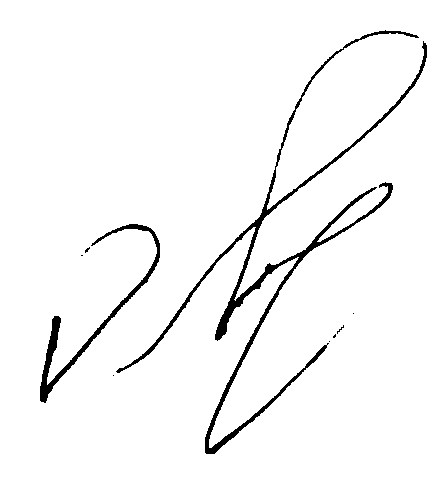 Заместитель председателя Ученого совета ФГБОУ ВО «ВГУ» ______________ Е.Е. Чупандина 31.08.2021 г.СОДЕРЖАНИЕ1. Общие положения1.1. Основная образовательная программа аспирантуры, реализуемая ФГБОУ ВО «ВГУ» по направлению подготовки 38.06.01 «Экономика», профиль «Финансы, денежное обращение и кредит»Квалификация, присваиваемая выпускникам: Исследователь. Преподаватель-исследователь. Основная образовательная программа по направлению подготовки 38.06.01 Экономика, профиль «Финансы, денежное обращение и кредит» реализуется с применением электронного обучения и дистанционных образовательных технологий.1.2. Нормативные документы для разработки ООП аспирантуры по направлению подготовки 38.06.01 «Экономика»Нормативную правовую базу разработки ООП составляют:Федеральный закон от 29.12.2012 г. № 273 – ФЗ «Об образовании в Российской Федерации»;Устав ФГБОУ ВО «ВГУ»;Федеральный государственный образовательный стандарт по направлению подготовки 38.06.01 «Экономика» высшего образования, утвержденный приказом Министерства образования и науки Российской Федерации от от 30 июля 2014 г. № 898;Приказ Минобрнауки России от 19.11.2013 № 1259 «Об утверждении Порядка организации и осуществления образовательной деятельности по образовательным программам высшего образования – программ подготовки научно-педагогических кадров в аспирантуре»;И ВГУ 2.1.14 – 2021 Инструкция о порядке разработки, оформления и введения в действие рабочей программы учебной дисциплины (модуля).И ВГУ 2.1.09 – 2015 Инструкция. О порядке разработки, оформления и введения в действие учебного плана основной образовательной программа высшего образования в Воронежском государственном университете; П ВГУ 2.1.01 – 2021 Положение о порядке разработки и утверждения основных образовательных программ высшего образования;П ВГУ 2.1.02.30-2015 Положение о педагогической практике аспирантов Воронежского государственного университета; П ВГУ 2.1.04 – 2020 Положение о текущей аттестации обучающихся по основным профессиональным образовательным программам Воронежского государственного университета;П ВГУ 2.1.07 – 2018 Положение о проведении промежуточной аттестации обучающихся по образовательным программам высшего образования;П ВГУ 2.1.13.3007-2015 Положение. О научно-исследовательском семинаре аспирантов Воронежского государственного университета; П ВГУ 2.1.17.3007-2015 Положение. О порядке организации и осуществления образовательной деятельности по программам подготовки научно-педагогических кадров в аспирантуре Воронежского государственного университета; П ВГУ 2.1.21 – 2016 Положение. О проведении государственной итоговой аттестации по образовательным программам высшего образования – программам подготовки научно-педагогических кадров в аспирантуре Воронежского государственного университета; П ВГУ 7.1.14 – 2017 Положение. Об организации воспитательной работы с обучающимися в Воронежском государственном университете.П ВГУ 2.0.10 – 2017 Положение об электронных учебных курсах Воронежского государственного университета, реализуемых в образовательном портале "Электронный университет ВГУ";П ВГУ 2.0.17 – 2019 Положение о порядке формирования и освоения обучающимися Воронежского государственного университета факультативных и элективных дисциплин;П ВГУ 2.0.16 – 2019 Положение об организации самостоятельной работы обучающихся в Воронежском государственном университете.1.3. Общая характеристика основной образовательной программы подготовки кадров высшей квалификации1.3.1. Цель реализации ООПОсновная образовательная программа аспирантуры по направлению 38.06.01 «Экономика», профиль «Финансы, денежное обращение и кредит» предназначена для методического обеспечения учебного процесса и предполагает развитие у обучающихся личностных качеств и формирование у них универсальных, общепрофессиональных и профессиональных компетенций в соответствии с требованиями ФГОС ВО по направлению подготовки «Экономика» (уровень подготовки кадров высшей квалификации),Целью реализации ООП является подготовка научных и научно-педагогических кадров по профилю «Финансы, денежное обращение и кредит» (направление 38.06.01 «Экономика») и обеспечение готовности к самостоятельной исследовательской и педагогической деятельности в области экономических наук в образовательных и научно-исследовательских организациях.Задачи ООП направленности «Финансы, денежное обращение и кредит»:- подготовка специалистов высшей квалификации, обладающих современным экономическим мышлением и владеющих теоретическими и методологическими знаниями и инструментарием, необходимыми для осуществления научно-исследовательской деятельности в области финансов, денежного обращения и кредита;- развитие способности самостоятельной разработки и совершенствования математических и инструментальных методов финансового анализа;-  формирование понимания современных тенденций развития экономической науки и образования в области экономики;- планирование, организация и управление процессом экономических исследований по проблемам в области экономической теории и финансов; исследования национальной и мировой финансовых систем; общегосударственных, территориальных и местных финансов; финансов хозяйствующих субъектов; финансов домохозяйств; рынка ценных бумаг и валютного рынка; рынок страховых услуг; денежного рынка, денежной системы и денежного оборота; оценочной деятельности; кредитных отношений, банков и иных финансово-кредитных организаций; планирования, организации и управления потоками материальных, информационных, финансовых и людских ресурсов с целью их рационализации;- преподавание экономических дисциплин и учебно-методическая работа по областям профессиональной деятельности.Задачей направления Экономика является также формирование человека и гражданина, интегрированного в национальную и мировую культуру, в современное общество и нацеленного на совершенствование этого общества.Направление предполагает формирование у аспирантов навыков самостоятельной научно-исследовательской и педагогической деятельности; углубленное изучение теоретических и методологических основ отрасли науки, в которой специализируется аспирант; совершенствование философской подготовки, ориентированной на профессиональную деятельность; совершенствование педагогического мастерства и знаний в области финансов, денежного обращения и кредита для использования в научной и профессиональной деятельности.1.3.2. Срок освоения ООП аспирантурыСрок получения образования по программе аспирантуры в соответствии с ФГОС ВО по направлению 38.06.01 «Экономика»:в очной форме обучения, включая каникулы, предоставляемые после прохождения государственной итоговой аттестации, вне зависимости от применяемых образовательных технологий, составляет 3 года;в заочной форме обучения, вне зависимости от применяемых образовательных технологий, увеличивается не менее чем на 6 месяцев и не более чем на 1 год (по усмотрению организации) по сравнению со сроком получения образования в очной форме обучения;при обучении по индивидуальному учебному плану, вне зависимости от формы обучения, устанавливается организацией самостоятельно, но не более срока получения образования, установленного для соответствующей формы обучения. При обучении по индивидуальному плану лиц с ограниченными возможностями здоровья организация вправе продлить срок не более чем на один год по сравнению со сроком, установленным для соответствующей формы обучения.1.3.3. Трудоемкость ООП 180 (ЗЕТ). Объем контактной работы - 306 час.Объем программы аспирантуры составляет 180 зачетных единиц (далее - з.е.) вне зависимости от формы обучения, применяемых образовательных технологий, реализации программы аспирантуры с использованием сетевой формы, реализации программы аспирантуры по индивидуальному учебному плану, в том числе при ускоренном обучении.Объем программы аспирантуры по очной форме обучения, реализуемый за один учебный год, составляет 60 з.е.Объем программы аспирантуры по заочной форме обучения, реализуемый за один учебный год, определяется организацией самостоятельно.Объем программы аспирантуры при обучении по индивидуальному плану не может составлять более 75 з.е. за один учебный год.Объем контактной работы составляет 306 часов и включает в себя занятия лекционного типа, практические, лабораторные занятия, групповые и индивидуальные консультации, время на контроль самостоятельной работы.1.4. Требования к абитуриентуАбитуриент должен иметь образование не ниже высшего (специалитет или магистратура) и документ об образовании и о квалификации, удостоверяющий образование соответствующего уровня.Лица, имеющие высшее образование, принимаются в аспирантуру по результатам сдачи вступительных экзаменов на конкурсной основе. По решению экзаменационной комиссии лицам, имеющим достижение в научно-исследовательской деятельности, отраженные в научных публикациях, может быть предоставлено право преимущественного зачисления.Порядок приема в аспирантуру и условия конкурсного отбора определяются действующими «Правилами приема в федеральное государственное бюджетное образовательное учреждение высшего образования «Воронежский государственный университет».Программы вступительных испытаний в аспирантуру разрабатываются образовательными учреждениями и научными организациями, реализующими основные образовательные программы подготовки кадров высшей квалификации, в соответствии с Федеральными государственными образовательными стандартами высшего образования.2. Характеристика профессиональной деятельности выпускника ООП аспирантуры по направлению подготовки 38.06.01 «Экономика», профиля «Финансы, денежное обращение и кредит»2.1. Область профессиональной деятельности выпускникаОбласть профессиональной деятельности выпускников, освоивших программу аспирантуры, включает экономическую теорию, макроэкономическое управление, регулирование и планирование, экономику и управление предприятием, отраслями и межотраслевыми комплексами, менеджмент, маркетинг, логистику, управление инновациями, финансы, денежное обращение и кредит, бухгалтерский учет, статистику, математические и инструментальные методы экономики, мировую экономику, экономику предпринимательства.2.2. Объекты профессиональной деятельности выпускникаОбъектами профессиональной деятельности выпускников, освоивших программу аспирантуры, являются:концептуальные (фундаментальные) проблемы экономической науки, включая методы экономического анализа;прикладные проблемы функционирования различных экономических агентов, рынков и систем.2.3. Виды профессиональной деятельности выпускникаВиды профессиональной деятельности, к которым готовятся выпускники, освоившие программу аспирантуры по направлению подготовки 38.06.01 «Экономика», профиля «Финансы, денежное обращение и кредит»:научно-исследовательская деятельность в области экономики:фундаментальные исследования в области экономической теории и финансов;исследования национальной и мировой финансовых систем;общегосударственных, территориальных и местных финансов;финансов хозяйствующих субъектов;финансов домохозяйств;рынка ценных бумаг и валютного рынка;рынок страховых услуг;денежного рынка, денежной системы и денежного оборота;оценочной деятельности;кредитных отношений, банков и иных финансово-кредитных организаций;планирование, организация и управление потоками материальных, информационных, финансовых и людских ресурсов с целью их рационализации;преподавательская деятельность:разработка учебных курсов по областям профессиональной деятельности, в том числе на основе результатов проведенных теоретических и эмпирических исследований, включая подготовку методических материалов, учебных пособий и учебников;преподавание экономических дисциплин и учебно-методическая работа по областям профессиональной деятельности;ведение научно-исследовательской работы в образовательной организации, в том числе руководство научно-исследовательской работой студентов.Программа аспирантуры направлена на освоение всех видов профессиональной деятельности, к которым готовится выпускник.2.4. Задачи профессиональной деятельности выпускникаАспирант по направлению подготовки 38.06.01 "Экономика" должен быть подготовлен к решению профессиональных задач в соответствии с профилем «Финансы, денежное обращение и кредит» в области:- научно-исследовательской деятельности:  выявление и исследование актуальных проблем в области финансов и кредита;  разработка планов и программ проведения исследований в области финансов и кредита;  подготовка соответствующих заданий для научных подразделений и отдельных исполнителей;  разработка методов и инструментов проведения финансово-экономических исследований, анализ полученных результатов;  обобщение имеющихся данных для оставления финансовых обзоров, отчетов и научных публикаций в области финансов и кредита;  поиск, сбор, обработка, анализ и систематизация информации по теме научного исследования в области финансового менеджмента;  разработка теоретических моделей исследуемых процессов, явлений и объектов, относящихся к сфере профессиональной деятельности, оценка и интерпретация полученных результатов;  выявление и исследование эффективных направлений финансового обеспечения инновационного развития коммерческих организаций на микро-, мезо- и макроуровне;  разработка системы управления рисками на основе исследования финансово-экономических рисков в деятельности коммерческих организаций;  исследование проблем финансовой устойчивости коммерческих организаций для разработки эффективных методов ее обеспечения с учетом фактора неопределенности;  интерпретация результатов финансово-экономических исследований с целью разработки финансовых аспектов перспективных направлений инновационного развития организаций;- педагогической деятельности:  преподавание финансовых и денежно-кредитных дисциплин в образовательных организациях высшего образования, дополнительного профессионального образования, профессиональных образовательных организациях;  разработка образовательных программ и учебно-методических материалов.3. Планируемые результаты освоения ООП.В результате освоения программы аспирантуры у выпускника должны быть сформированы:универсальные компетенции, не зависящие от конкретного направления подготовки;общепрофессиональные компетенции, определяемые направлением подготовки;профессиональные компетенции, определяемые направленностью (профилем) программы аспирантуры в рамках направления подготовки (далее - направленность программы).Выпускник, освоивший программу аспирантуры, должен обладать следующими универсальными компетенциями:способность к критическому анализу и оценке современных научных достижений, генерированию новых идей при решении исследовательских и практических задач, в том числе в междисциплинарных областях (УК-1);способность проектировать и осуществлять комплексные исследования, в том числе междисциплинарные, на основе целостного системного научного мировоззрения с использованием знаний в области истории и философии науки (УК-2);готовность участвовать в работе российских и международных исследовательских коллективов по решению научных и научно-образовательных задач (УК-3);готовность использовать современные методы и технологии научной коммуникации на государственном и иностранном языках (УК-4);способность следовать этическим нормам в профессиональной деятельности (УК-5);способностью планировать и решать задачи собственного профессионального и личностного развития (УК-6).Выпускник, освоивший программу аспирантуры, должен обладать следующими общепрофессиональными компетенциями:способность самостоятельно осуществлять научно-исследовательскую деятельность в соответствующей профессиональной области с использованием современных методов исследования и информационно-коммуникационных технологий (ОПК-1);готовность организовать работу исследовательского коллектива в научной отрасли, соответствующей направлению подготовки (ОПК-2);готовность к преподавательской деятельности по образовательным программам высшего образования (ОПК-3).Выпускник, освоивший программу аспирантуры, должен обладать следующими профессиональными компетенциями:Выпускник, освоивший программу аспирантуры, должен обладать следующими профессиональными компетенциями: в преподавательской деятельности:способность анализировать, прогнозировать и проектировать образовательный процесс, выстраивать индивидуальные траектории профессионально-личностного развития (саморазвития) субъектов образовательного процесса (ПК-1)способность осуществлять педагогическую деятельность в соответствии с современными парадигмами образования (компетентностная, деятельностная и др.) (ПК-2)в научно-исследовательской деятельности:способность к выявлению и осмыслению реальных экономических связей и процессов, имеющих общезначимый характер для типологически однородных условий (экономических систем, этапов их развития, способов производства, моделей хозяйственного механизма, регионов, отраслей и сфер хозяйства) (ПК-3)- способность владеть методами аналитической работы, связанными с финансовыми аспектами деятельности коммерческих и некоммерческих организаций различных организационно-правовых форм, в том числе финансово-кредитных, органов государственной власти и местного самоуправления (ПК-13);- способность анализировать и использовать различные источники информации для проведения финансово-экономических расчетов (ПК-14);- способность разработать и обосновать финансово-экономические показатели, характеризующие деятельность коммерческих и некоммерческих организаций различных организационно-правовых форм, в том числе финансово-кредитных, органов государственной власти и местного самоуправления (ПК-15);- способность провести анализ и дать оценку существующих финансово-экономических рисков, составить и обосновать прогноз динамики основных финансово-экономических показателей на микро-, макро- и мезоуровне (ПК-16);- способность обосновать на основе анализа финансово-экономических рисков стратегию поведения экономических агентов на различных финансовых рынках (ПК-17).Матрица соответствия требуемых компетенций и формирующих их составных частей ООП приведена в Приложении 1.4. Документы, регламентирующие содержание и организацию образовательного процесса при реализации ООП аспирантуры по направлению 38.06.01 «Экономика», профиля  «Финансы, денежное обращение и кредит»4.1. Календарный учебный график.Календарный учебный график подготовки аспиранта по направлению 38.06.01 «Экономика», профиль «Финансы, денежное обращение и кредит» приведен в Приложении 2. 4.2. Учебный планУчебный план подготовки аспиранта по направлению 38.06.01 «Экономика», профиль «Финансы, денежное обращение и кредит» приведен в Приложении 3. Учебный план включает все дисциплины, изучаемые обязательно, а также дисциплины, выбранные аспирантом.Учебный план составлен с учетом общих требований к условиям реализации программы аспирантуры. В нем представлена последовательность освоения разделов программы (дисциплины, практика, научно-исследовательская работа, государственная итоговая аттестация), указана их трудоемкость в зачетных единицах, а также объем аудиторной и самостоятельной работы в аудиторных часах. Структура программы аспирантуры включает обязательную (базовую) часть и вариативную часть, формируемую Университетом. Это обеспечивает возможность реализации программ аспирантуры, имеющих различную направленность в рамках одного направления подготовки. Для каждой дисциплины учебного плана, педагогической практики и научно-исследовательской работы в учебном плане указаны сроки и формы промежуточной аттестации. Максимальный объем учебной нагрузки обучающихся не превышает 54 академических часов в неделю, включая все виды аудиторной и внеаудиторной (самостоятельной) учебной работы по освоению основной образовательной программы.4.3. Аннотации рабочих программ учебных курсов, предметов, дисциплин (модулей)Аннотации всех рабочих программ учебных дисциплин представлены в Приложении 4.4.4. Аннотации программ практик Аннотации программ практик представлены в Приложении 5.4.5. Программа научно-исследовательской работы.Научно-исследовательская работа входит в Блок 3 Учебного плана программы аспирантуры. Научно-исследовательская работа проводится аспирантом в течение всего периода обучения в аспирантуре. Трудоемкость данного вида работы составляет 113 зачетных единиц (4068 часа).Цель научно-исследовательской работы – подготовка научно-педагогических кадров, способных творчески применять в образовательной и исследовательской деятельности современные научные знания для решения задач развития науки и инновационного развития и модернизации высшего образования. Данный вид деятельности развивает навыки критического анализа научной информации, формирует стремление к научному поиску и интеграции полученных знаний в образовательный процесс.Основное содержание научно-исследовательской работыВ содержательном плане программа научно-исследовательской работы строится с учетом выбранной темы в рамках профиля подготовки аспиранта и осуществляется в следующих формах:- ведение под научным руководством поисковой и аналитической (исследовательской) работы по актуальной научной проблеме в рамках подготовки выпускной квалификационной работы;- участие в организации и проведении научных и научно-практических конференций, семинаров, круглых столов;- представление докладов и сообщений по теме исследования на конференциях, семинарах, круглых столах;- написание и публикация научных статей в отечественных и зарубежных научных журналах;- участие в работе проблемных групп и временных исследовательских коллективов в рамках НИР, реализуемых в Университете;- участие в научно-образовательных стажировках по направлению подготовки в российских и зарубежных университетах и исследовательских центрах;- участие в конкурсах грантов, олимпиадах, конкурсах научно-исследовательских работ и других интеллектуальных соревнованиях в рамках научного направления программы аспирантуры.Перечень форм научно-исследовательской работы для аспирантов может быть конкретизирован и дополнен в зависимости от специфики проводимого научного исследования.Формы текущей аттестации: научные статьи, аналитические обзоры, выступления на конференциях, подготовка структурных элементов выпускной квалификационной работы.Формы промежуточной аттестации: зачет (1, 3 семестры), зачет с оценкой (2, 4 семестры). Коды формируемых (сформированных) компетенций: УК-5, ОПК-1, ПК-13, ПК-14, ПК-15, ПК-16, ПК-17.5. Фактическое ресурсное обеспечение ООП аспирантуры по направлению подготовки 38.06.01 «Экономика», направленности «Финансы, денежное обращение и кредит»Фактическое ресурсное обеспечение программы аспирантуры по направлению подготовки 38.06.01 – «Экономика», профиль – «Финансы, денежное обращение и кредит» формируется на основе требований к условиям реализации основной образовательной программы аспирантуры, определяемой ФГОС ВО по данному направлению подготовки, с учетом рекомендаций ОПОП:Библиотечно-информационное обеспечениеУчебная, учебно-методическая и иные библиотечно-информационные ресурсы обеспечивают учебный процесс и гарантируют возможность качественного освоения аспирантом образовательной программы.В соответствии с требованиями ФГОС ВО информационное обеспечение основывается как на традиционных (библиотечных и издательских), так и на новых телекоммуникационных технологиях.Библиотечно-информационное обеспечение учебного процесса осуществляется Зональной научной библиотекой Воронежского государственного университета (ЗНБ ВГУ) (www.lib.vsu.ru).Библиотека университета удовлетворяет требованиям Примерного положения о формировании фондов библиотеки высшего учебного заведения, утвержденного приказом Минобразования России от 27.04.2000 № 1246. Она располагает свыше 3 000 000 экз. учебной, научной и художественной литературы, в том числе свыше 200 000 экземпляров экономической литературы. Библиотека получает свыше 3000 названий периодических изданий: реферативные журналы ВИНИТИ, библиографические указатели ИНИОН, отечественные и местные текстовые журналы, в т.ч. и на электронных носителях информации. Фонды библиотеки содержат основные российские реферативные и научные журналы по экономическим и смежным наукам, внесенные в «Перечень российских рецензируемых научных журналов, в которых должны быть опубликованы основные научные результаты диссертаций на соискание ученых степеней доктора и кандидата наук», утвержденный ВАК Министерства образования и науки РФ («Вестник Воронежского государственного университета. Сер. Экономика и управление»; «Современная экономика: проблемы и решения»; «Вестник Московского государственного университета. Сер.6. Экономика»; «Вестник Санкт-Петербургского университета. Сер. Экономики и менеджмент»; «Вестник Самарского государственного университета. Сер. Экономика»; «Вестник Тамбовского государственного университета. Гуманитарные и социально-экономические науки»; «Российский журнал менеджмента»; «Известия РАН «Экономическая наука современной России». Сер Экономика»; «Известия Иркутской государственной экономической академии (Байкальский государственный университет экономики и права)»; «Прикладная эконометрика» и другие).Пользователям библиотеки открыт доступ к свободной базе данных АБИС «РУСЛАН», содержащей аналитическую роспись 2000 журналов, а также к таким базам данных, как Полнотекстовая база данных Диссертаций РГБ, ВИНИТИ, Электронная библиотека РФФИ, БД журнала «Вопросы экономики», Электронные библиотечные системы (ЭБС).Формирование и закупка литературы научной библиотеки ВГУ осуществляется на основании учебных планов направлений ВГУ. Литература,  имеющаяся в библиотеке ВГУ, представлена в электронных каталогах: электронный каталог ЗБН ВГУ, сводный каталог библиотек Воронежа, электронная библиотека ВГУ, ресурсы Российской Книжной Палаты, Труды Воронежских ученых, поиск полнотекстовых баз данных, электронно-библиотечные системы, реферативные журналы, списки журналов, новые поступления, JournalDonationProject.Аспиранты могут использовать возможности Воронежской области универсальной научной библиотеки им. И.С. Никитина, Центрального Государственного архива Воронежской области и других библиотек г. Воронежа и области.Кафедры экономического факультета ВГУ располагают обширными библиотеками, включающими научно-исследовательскую литературу по экономике, научные журналы и труды научных конференций.Каждый обучающийся в течение всего периода обучения обеспечен индивидуальным неограниченным доступом к ЭИОС из любой точки, в которой имеется доступ к информационно-телекоммуникационной сети "Интернет, как на территории университета, так и вне ее.Электронная информационно-образовательная среда (ЭИОС) университета обеспечивает:- доступ к учебным планам, рабочим программам дисциплин (модулей), практик, электронным учебным изданиям и электронным образовательным ресурсам, указанным в рабочих программах дисциплин (модулей), практик;- формирование электронного портфолио обучающегося, в том числе сохранение его работ и оценок за эти работы;- доступ к электронно-библиотечным системам (электронным библиотекам):«Университетская библиотека online» - Контракт № 3010-06/05-20 от 28.12.2020;«Консультант студента» - Контракт № 3010-06/06-20 от 28.12.2020;ЭБС «Лань» - Контракт №3010-06/04-21 от 10.03.2021;ЭБС «Лань» - Контракт №3010-06/03-21 от 10.03.2021;«РУКОНТ» (ИТС Контекстум) - Договор ДС-208 от 01.02.2021;- фиксацию хода образовательного процесса, результатов промежуточной аттестации и результатов освоения основной образовательной программы;- проведение всех видов занятий, процедур оценки результатов обучения, реализация которых предусмотрена с применением электронного обучения, дистанционных образовательных технологий;- взаимодействие между участниками образовательного процесса в сети Интернет.Аспиранты имеют возможность оперативно обмениваться информацией с отечественными и зарубежными вузами.Библиотечно-информационное обеспечение образовательного процесса представлено в Приложении 6. Материально-техническое обеспечение образовательного процесса представлено в Приложении 7.Кадровое обеспечениеРеализация программы аспирантуры по направлению подготовки 38.06.01 – Экономика  (уровень подготовки кадров высшей квалификации), профиль – Финансы, денежное обращение и кредит обеспечивается квалифицированными научно-педагогическими кадрами, имеющими базовое образование, соответствующее профилю программы и преподаваемых в рамках программы дисциплин.В соответствии с профилем программы выпускающими кафедрами является кафедра финансов и кредита. Доля преподавателей с учеными степенями и званиями, участвующих в реализации программы аспирантуры составляет 92,1 %, в том числе 5 докторов наук.Научные руководители аспирантов имеют ученую степень доктора наук, осуществляют активную научно-исследовательскую деятельность по профилю подготовки, имеют публикации в ведущих отечественных и зарубежных рецензируемых научных журналах, представляют результаты своих исследованиях в форме докладов на национальных и международных конференциях.Кадровое обеспечение образовательного процесса представлено в Приложении 8.6. Характеристики среды вуза, обеспечивающие развитие общекультурных (социально-личностных) компетенций выпускников.Основными стратегическими документами Воронежского государственного университета, определяющими концепцию формирования среды вуза, обеспечивающей развитие социально-личностных компетенций обучающихся, а также документами, подтверждающими реализацию выбранной стратегии являются.«Стратегии Воронежского государственного университета (http://www.vsu.ru/ru/university/docs/strateg_plan-project.pdf);«Программа стратегического развития Воронежского государственного университета (2012-2016 годы) (http://www.vsu.ru/russian/docs /pdf/strateg_plan2012_16.pdf).Реализация данной программы подтверждается в следующих документах:«Отчет о работе по реализации программы стратегического развития за 2012 год» (http://www.vsu.ru/russian/docs/pdf/strateg_report2012.pdf);«Отчет о работе по реализации программы стратегического развития за 2013 год» (http://www.vsu.ru/russian/docs/pdf/strateg_report2013.pdf);«Отчет о работе по реализации программы стратегического развития за 2014 год» (http://www.vsu.ru/russian/docs/pdf/strateg_report2014.pdf);«Отчет о работе по реализации программы стратегического развития за 2015 год» (http://www.vsu.ru/ru/university/general/strategy/docs/strateg_report2015.pdf);«Отчет о самообследовании ФГБОУ ВО «ВГУ» по состоянию на 1 апреля 2017 г.» (http://www.vsu.ru/ru/university/docs/samoobsl2017.pdf);«Отчет о самообследовании деятельности федерального бюджетного образовательного учреждения высшего профессионального образования «Воронежский государственный университет» по состоянию на 1 апреля 2018 г.» (http://www.vsu.ru/ru/university/docs/samoobsl2018.pdf).Отчет о самообследовании деятельности федерального бюджетного образовательного учреждения высшего профессионального образования «Воронежский государственный университет» по состоянию на 1 апреля 2019 г.» (http://www.vsu.ru/ru/university/docs/samoobsl2019.pdf ).Социокультурная среда вуза представляет собой часть вузовской среды и направлена на удовлетворение потребностей и интересов личности обучающегося в соответствии с общечеловеческими и национальными ценностями. Они способствуют формированию не только позитивного восприятия атмосферы вуза, но и позитивному настрою на будущую профессиональную деятельность. Социокультурная среда в Воронежском государственном университете формируется на основе следующих принципов: соответствовать требованиям Федерального государственного образовательного стандарта РФ; содействовать адаптации личности к социальным изменениям; способствовать самореализации личности; выступать инструментом формирования ценностей и моделей поведения; способствовать формированию и развитию корпоративной культуры; определять перспективы развития университета и его подразделений. При такой организации Социокультурная среда Воронежского государственного университета выступает как совокупность условий и элементов, при которых осуществляется жизнедеятельность субъектов образовательного пространства по обеспечению социализации личности, её становлению как конкурентноспособного компетентного специалиста с высокими профессиональными, нравственными, гражданскими, общекультурными качествами, способностью к самореализации, самоорганизации, непрерывному совершенствованию.В университете созданы благоприятные условия для реализации научного и личностного роста, формирования творческих и профессиональных качеств обучающихся.Комплекс традиций и возможностей социокультурной среды ВГУ многообразен. Он включает в себя научно-образовательные формы – олимпиады различных уровней, научные и научно-практические конференции, конкурсы научных работ и проектов студентов и аспирантов, внутривузовские научные гранты для молодых учёных); культурно-просветительскую работу (ежегодные фестивали «Студенческая весна», «Первокурсник» и др.).Особое место в формировании социокультурной среды ВГУ занимает Научная библиотека ВГУ – одна из крупнейших вузовских библиотек России. Фонды библиотеки размещены в 8 учебных корпусах и содержат более 3-х миллионов единиц хранения. Информационные ресурсы библиотеки являются составной частью информационно-образовательной среды университета. Большое внимание уделяется организации спортивного досуга обучающихся. Ежегодно количество проводимых в ВГУ спортивно-массовых мероприятий увеличивается. При кафедре физического воспитания ВГУ работают спортивные секции по следующим видам спорта: волейбол, баскетбол, шахматы, настольный теннис, легкая атлетика и др. Обучающиеся ВГУ совершенствуют в стенах университета физическую подготовку более чем по 30 видам спорта.В ВГУ развито студенческое самоуправление, основным органом которого является профсоюзная организация студентов.Обучающиеся Воронежского государственного университета имеют возможность обратиться в Отдел развития карьеры и бизнес-партнерства, который является структурным подразделением университета. Отдел призван помочь обучающимся и выпускникам найти себя в профессиональном мире, научиться проектировать свою карьеру и достигать поставленные карьерные цели. Отдел оказывает информационную, консалтинговую и профориентационную помощь обучающимся и выпускникам  в адаптации к современному рынку труда, приобретении необходимых навыков самопрезентации, формировании взаимоотношений с работодателями; осуществляет деятельность по укреплению связи с выпускниками ВГУ, содействию их профессиональной карьере, а также укреплению авторитета ВГУ и повышению его конкурентоспособности на рынке научно-образовательных услуг, привлечению спонсорских средств для обеспечения деятельности Фонда целевого капитала.Основными задачами отдела являются: содействие трудоустройству и развитию профессиональной карьеры выпускников ВГУ: развитие у обучающихся навыков ориентации на рынке труда; проведение совместных с компаниями-работодателями «Ярмарок вакансий», «Дней карьеры», «Дней открытых дверей предприятия»; организация и поддержка взаимодействия ВГУ с работодателями, содействие заключению договоров на подготовку специалистов с предприятиями и организациями; эффективное взаимодействие с компаниями – партнерами ВГУ и обеспечение деятельности Фонда целевого капитала.На сайте университета http://www.vsu.ru размещается информация о проводимых в университете мероприятиях, новости воспитательной и внеучебной работы и другая полезная информация, как для преподавателей, так и для обучающихся.В университете уделяют внимание мероприятиям по социальной поддержке обучающихся. Здесь работа сосредоточена на следующих направлениях: материальная поддержка обучающихся, назначение социальной стипендии малообеспеченным обучающимся, организация горячего питания, оздоровление, социальные гарантии обучающимся из числа детей-сирот и детей, оставшихся без попечения родителей, льготы инвалидам, участникам боевых действий, пособия обучающимся и др.В соответствии с действующим законодательством, успевающим обучающимся университета, по результатам экзаменационных сессий выплачивается академическая стипендия за счет средств федерального бюджета. Обучающимся, сдавшим сессию на «отлично» и «хорошо», выплачивается повышенная академическая стипендия. Обучющиеся на конкурсной основе могут получить именные стипендии.Материальное поощрение в виде премирования оказывается обучающимся: за успехи в учебной, научно-исследовательской, спортивно-оздоровительной, культурно-массовой, просветительской и общественной деятельности университета. Инициатива и ответственность коллектива университета при решении самых различных вопросов вузовской жизни – образования, науки, внеаудиторных занятий, создают атмосферу конструктивного диалога и корпоративного взаимодействия между всеми его участниками, реализуя огромный социальный и воспитательный потенциал университета.В Воронежском государственном университете успешно функционирует обучение обучающихся по подготовке резерва командных кадров в гражданских учебных заведениях на «военной кафедре» на факультете Военного образования. В структуру университета входят ряд подразделений, курирующих воспитательную и социальную работу: Отдел по воспитательной работе (Спортивный клуб, Объединенный совет обучающихся); Центр инклюзивного образования; Управление студенческим жилищным комплексом; Профсоюзный комитет студентов.Отдел по воспитательной работе создан с целью вовлечения молодежи в социальную, экономическую и культурную жизнь общества; формирования личности, отвечающей требованиям современного общества; сохранения и развития традиций университета, пропаганды его истории, символики; профилактики проявлений экстремизма, межнациональной и межэтнической нетерпимости; формирования внутривузовской среды, направленной на воспитание у обучающихся высоких духовных качеств, патриотизма, трудолюбия, ответственности и самодисциплины; содействия развитию студенческого самоуправления в университете.Центр инклюзивного образования создан с целью сопровождения инклюзивного обучения обучающихся-инвалидов и обучающихся с ОВЗ; развития информационно-технологической базы инклюзивного обучения; социокультурной реабилитации.Профсоюзный комитет студентов Воронежского государственного университета создан для выражения интересов и защиты социально-экономических прав своих членов.Характеристики среды Университета, обеспечивающие развитие общекультурных (социально-личностных) компетенций выпускников представлены в Приложении 9.7. Нормативно-методическое обеспечение системы оценки качества освоения обучающимися ООП аспирантуры по направлению подготовки 38.06.01 «Экономика», профиля «Финансы, денежное обращение и кредит».В соответствии с ФГОС ВО аспирантуры по направлению подготовки 38.06.01 «Экономика», профиля «Финансы, денежное обращение и кредит» оценка качества освоения обучающимися основных образовательных программ включает текущий контроль успеваемости, промежуточную и итоговую государственную аттестацию аспирантов.7.1. Текущий контроль успеваемости и промежуточная аттестация.Нормативно-методическое обеспечение текущего контроля успеваемости и промежуточной аттестации обучающихся по ООП аспирантуры осуществляется в соответствии Положением о проведении промежуточной аттестации обучающихся по образовательным программам высшего образования П ВГУ 2.1.07 – 2018.	Для аттестации обучающихся на соответствие их персональных достижений поэтапным требованиям ООП создаются и утверждаются фонды оценочных средств для проведения текущего контроля успеваемости и промежуточной аттестации. Эти фонды могут включать: контрольные вопросы и типовые задания для практических занятий, лабораторных и контрольных работ, коллоквиумов, зачетов и экзаменов; тесты и компьютерные тестирующие программы; примерную тематику курсовых работ / проектов, рефератов и т.п., а также иные формы контроля, позволяющие оценить степень сформированности компетенций обучающихся.7.2. Итоговая / государственная итоговая аттестация выпускников ООП бакалавриата/специалитета/магистратуры/ординатуры/аспирантуры.Цель ГИА – проверка соответствия результатов освоения программы аспирантуры требованиям федерального государственного образовательного стандарта по направлению подготовки 38.06.01 – Экономика  (уровень подготовки кадров высшей квалификации), профиль – Финансы, денежное обращение и кредит.К ГИА допускаются аспиранты, не имеющие академической задолженности и выполнившие в полном объеме учебный план программы аспирантуры.Аспирантам, успешно прошедшим ГИА, выдается документ об образовании и присвоении квалификации «Исследователь. Преподаватель-исследователь» (диплом об окончании аспирантуры).ГИА является обязательным компонентом программы аспирантуры и представлена в Блоке 4. Трудоемкость ГИА составляет 9 зачетных единиц (324 часа).. В государственную итоговую аттестацию входят подготовка к сдаче и сдача государственного экзамена, а также представление научного доклада об основных результатах подготовленной научно-квалификационной работы (диссертации), оформленной в соответствии с требованиями п.16 Положения о порядке присуждения ученых степеней.Условия выполнения и требования к выпускной научно-квалификационной  работе  (диссертации) устанавливаются на основании ФГОС ВО и с учетом нормативных документов Минобрнауки России. Представляемые к защите материалы подлежат рецензированию. Защита проводится в форме устного доклада о концептуальных основах и основных результатах научно-исследовательской работы, выполненной аспирантом в ходе обучения, с последующим обсуждением их достоверности, актуальности, теоретической и практической значимости.Коды проверяемых компетенций (госэкзамен): УК-1, УК-2, УК-3, УК-4, УК-5, ОПК-1, ОПК-2, ОПК-3, ПК-1, ПК-2, ПК-3, ПК-13, ПК-14, ПК-15, ПК-16, ПК-17.Коды проверяемых компетенций (выпускная квалификационная работа): УК-1, УК-2, УК-3, УК-4, УК-5, ОПК-1, ОПК-2, ОПК-3, ПК-1, ПК-2, ПК-3, ПК-13, ПК-14, ПК-15, ПК-16, ПК-17.8. Другие нормативно-методические документы и материалы, обеспечивающие качество подготовки обучающихся.Наряду с классическими формами обучения на кафедрах, осуществляющих учебный процесс по направлению в рамках ООП, предусматривается:- проведение мастер-классов ведущими специалистами в области направленности подготовки аспирантов; - применение образовательных баз знаний и информационных ресурсов глобальной сети Internet для расширения возможностей изучения дисциплин учебного плана и ознакомления с последними достижениями в различных отраслях науки и техники.Для самостоятельной работы аспирантов предусматриваются индивидуальные занятия по всем дисциплинам ООП. В процессе самостоятельной работы аспиранты имеют возможность контролировать свои знания с помощью разработанных тестов по дисциплинам направления подготовки.В дисциплинах предусмотрено использование инновационных технологий (средства телекоммуникации, мультимедийные проекторы, специализированное программное обеспечение).При реализации программы аспирантуры применяется электронное обучение и дистанционные образовательные технологии.При обучении лиц с ограниченными возможностями здоровья электронное обучение и дистанционные образовательные технологии предусматривают возможность приема-передачи информации в доступных для них формах.В образовательном процессе применяются электронные мультимедийные учебники и учебные пособия.Разработчики ООП:Декан факультета                                    _____________             Канапухин П.А.
Руководитель (куратор) программы     _____________               Сысоева Е.Ф.     Программа рекомендована   Ученым советом экономического факультетаот 20.06.2020 г. протокол №6Приложение 1МатрицЫсоответствия компетенций, составных частей ООП и оценочных средств*Примечание: Т-тест, ПЗ-практическое задание; ТЗ- творческое задание; Э- эссе; КР- контрольная работа; ПО - письменный опрос ; Р – реферат; С – собеседование; ИЗ – индивидуальные задания; Л- лабораторная работа; Н - научные статьи,  АО- аналитический обзор, ПОЗ- практико-ориентированные задания, УК- участие в конференциях, ПЗ – план проведения занятий, ММ – разработанные методические материалы,  НКР – подготовка  и написание НКР  и др.Приложение 2Направление подготовки 38.06.01 «Экономиканаправленность	 «Финансы, денежное обращение и кредит»Квалификация: Исследователь. Преподаватель-исследователь	срок обучения: 3 гформа обучения:	очная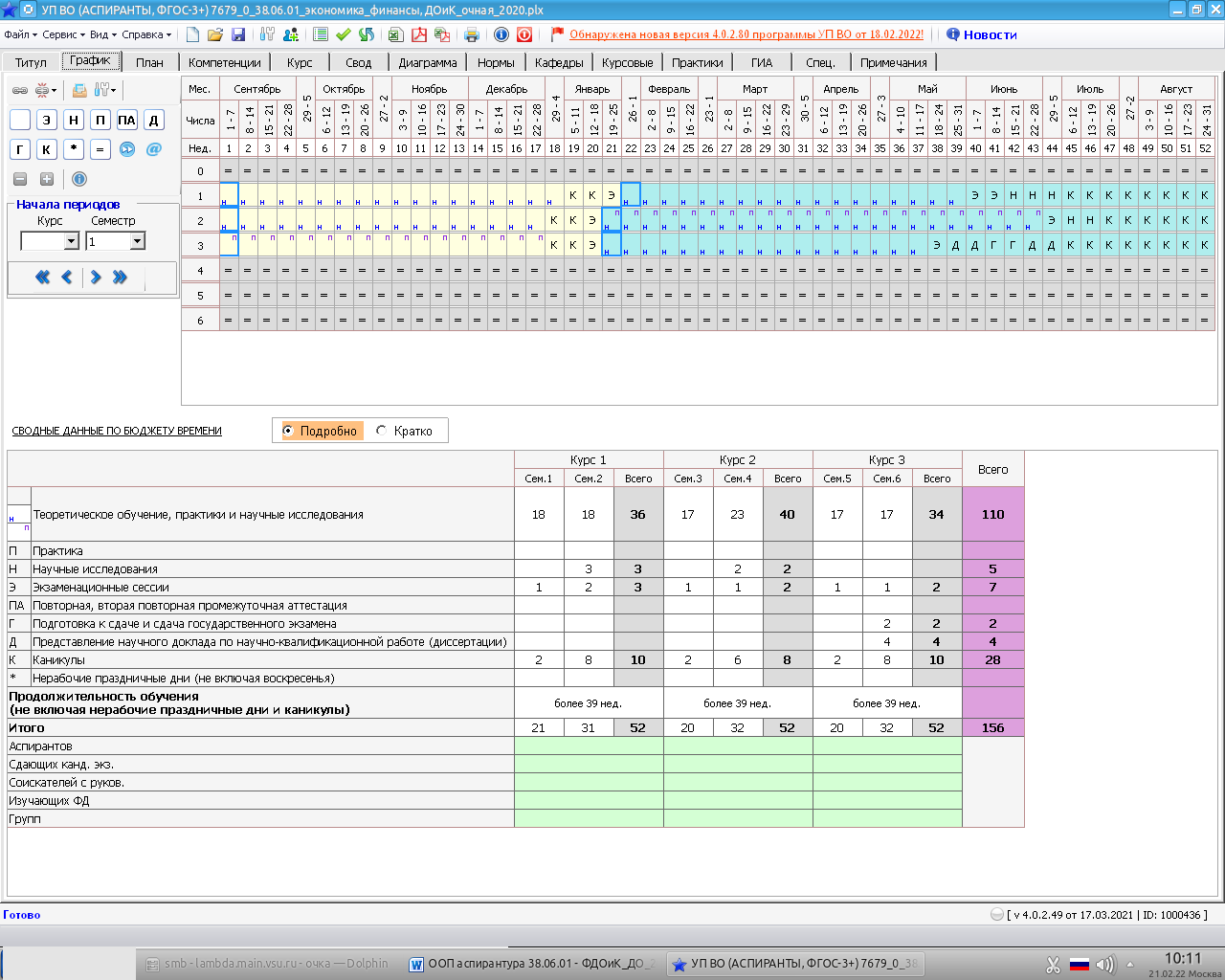 Приложение 3. Учебный план: очное отделениеПриложение 4Аннотации рабочих программ дисциплин (модулей)Аннотации рабочих программ дисциплинБ1.Б Базовая частьБ1.Б.01. История и философия науки1. Цели и задачи учебной дисциплиныЦелью преподавания учебной дисциплины является приобретение аспирантами научных, общекультурных и методологических знаний в области философии и истории науки, формирование представлений об истории развития научного мышления в контексте осмысления проблем специфики генезиса научного знания и методологии, овладение основами и методами научного мышления и культуры; приобретение навыков самостоятельного анализа, систематизации и презентации информации, умения логически и концептуально мыслить.Основные задачи учебной дисциплины:формирование у аспирантов знаний о специфике науки, истории и моделях становления научной мысли;развитие навыков логического, систематического и концептуального мышления и анализа;формирование основ научной методологии и анализа;развитие представлений об основных концепциях, отражающих современный взгляд на научную картину мира.2. Место учебной дисциплины в структуре ООП: Базовая часть Блока 1 «Дисциплины (модули)».3. Основное содержание дисциплиныНаука как феномен культуры; наука как социальный институт; методология науки: сущность, структура, функции; соотношение философии и науки; структура научного познания; методы и формы научного познания; эмпирические и теоретические методы и формы научного познания; наблюдение и эксперимент; гипотеза и теория; научный факт; гипотетико-дедуктивный метод научного познания; понимание и объяснение в науке; ценностное измерение научного познания; стиль научного мышления; научная картина мира и ее эволюция; научная революция как перестройка оснований науки; эволюция и типы научной рациональности; классическая научная рациональность; неклассическая научная рациональность; постнеклассическая научная рациональность; модели развития науки; концепции развития науки Т. Куна, И. Лакатоса, К. Поппера, П. Фейерабенда; традиции и новации в науке; динамика развития науки; наука и власть; проблема академической свободы и государственного регулирования науки; сциентизм и антисциентизм как ценностные ориентации в культуре; «науки о природе» и «науки о духе»; этос науки; проблема ответственности ученого; особенности современного этапа развития науки.4. Формы аттестацииФормы текущей аттестации: реферат.Форма промежуточной аттестации: экзамен (2-й семестр).5. Коды формируемых (сформированных) компетенций:УК-1, УК-2, УК-5, УК-6.Б1.Б.02. Иностранный язык1. Цели и задачи учебной дисциплиныОсновной целью изучения дисциплины является овладение обучающимися необходимым уровнем иноязычной коммуникативной компетенции для решения социально-коммуникативных задач в ходе осуществления научно-исследовательской деятельности в области филологии, лингвистики и в смежных сферах гуманитарного знания, а также преподавательской деятельности в области филологии, лингвистики и в смежных сферах гуманитарного знания.2. Место учебной дисциплины в структуре ООП: Базовая часть Блока 1 «Дисциплины (модули)».3. Основное содержание дисциплиныСфера академического общения: Академическая переписка. Написание  заявки на конференцию, заявки на грант, объявления о проведении конференции. Организация поездки на конференцию. Общение на конференции.Сфера научного общения: Чтение, перевод, аннотирование и реферирование научных текстов. Составление тезисов научного доклада. Подготовка презентации научного доклада. Написание научной статьи.4. Формы аттестации:По окончании курса обучающиеся сдают кандидатский экзамен. Кандидатский экзамен по дисциплине «Иностранный язык (английский)» проводится в два этапа. На первом этапе аспирант выполняет письменный перевод оригинального научного текста по специальности на русский язык. Объем текста – 15000 печатных знаков. Качество перевода оценивается по зачетной системе с учетом общей адекватности перевода, соответствия норме и узусу языка перевода.Успешное выполнение письменного перевода является условием допуска ко второму этапу экзамена, который проводится устно и включает в себя три задания.Первое задание предусматривает изучающее чтение и перевод  оригинального текста по специальности объемом 2500–3000 печатных знаков с последующим изложением извлеченной информации на иностранном (английском) языке. На выполнение задания отводится 45 минут. Второе задание – беглое (просмотровое) чтение оригинального текста по специальности и краткая передача извлеченной информации на языке обучения. Объем текста – 1000–1500 печатных знаков, время выполнения –  3-5 минут. Третье задание – беседа с членами экзаменационной комиссии на иностранном (английском) языке по вопросам, связанным со специальностью и научной работой аспиранта.Формы текущей аттестации: письменный опрос, собеседование.Форма промежуточной аттестации: экзамен (2-й семестр).5. Коды формируемых компетенций:УК-3, УК-4.Б.1.В Вариативная частьБ1.В.01. Психологические проблемы высшего образования1. Цели и задачи учебной дисциплиныЦель изучения учебной дисциплины – развитие гуманитарного мышления будущих преподавателей высшей школы, формирование у них профессионально-психологических компетенций, необходимых для профессиональной педагогической деятельности, а также повышение компетентности в межличностных отношениях и профессиональном взаимодействии с коллегами и обучающимися.Основные задачи:ознакомление аспирантов с современными представлениями о психологической составляющей в основных тенденциях развития высшего образования, в том числе в нашей стране; о психологических проблемах высшего образования в современных условиях; теоретической и практической значимости психологических исследований высшего образования для развития психологической науки и обеспечения эффективной педагогической практики высшей школы;углубление ранее полученных аспирантами знаний по психологии, формирование систематизированных представлений о психологии студенческого возраста, психологических закономерностях вузовского образовательного процесса;усвоение аспирантами системы современных психологических знаний по вопросам личности и деятельности как студентов, так и преподавателей;содействие формированию у аспирантов психологического мышления, проявляющегося в признании уникальности личности студента, отношении к ней как к высшей ценности, представлении о ее активной, творческой природе;формирование у аспирантов установки на постоянный поиск приложений усвоенных психологических знаний в решении проблем обучения и воспитания в высшей школе;воспитание профессионально-психологической культуры будущих преподавателей высшей школы, их ориентации на совершенствование своего педагогического мастерства с учетом психологических закономерностей.2. Место учебной дисциплины в структуре ООП: Вариативная часть Блока 1 «Дисциплины (модули)».3. Основное содержание дисциплиныПедагогическая психология, психология образования, психология высшего образования, психология профессионального образования, психологические и социально психологические особенности обучающихся, психофизиологическая характеристика студенческого возраста, психология личности обучающихся, мотивационно-потребностная сфера личности обучающегося, эмоционально-волевая сфера личности обучающегося, структурные компоненты личности обучающегося, психология сознания и самосознания обучающихся, профессиональное самосознание, учебно-профессиональная Я-концепция, учение, учебно-профессиональная деятельность обучающихся, психологическая готовность абитуриентов к обучению в вузе, мотивация поступления в вуз, мотивация обучения, самоорганизация учебной деятельности обучающихся, интеллектуальное развитие обучающихся, когнитивные способности обучающихся, психология группы обучающихся, группа обучающихся как субъект совместной деятельности, общения, взаимоотношений, психология личности преподавателя, взаимодействие преподавателя с обучающимися, субъект-субъектные отношения, педагогическое общение преподавателя и его стили, коммуникативные барьеры, коммуникативная компетентность, конфликты в педагогическом процессе, конфликтная компетентность преподавателя, «профессиональное выгорание» и его психологическая профилактика, саморегуляция психических состояний преподавателя, педагогические деформации личности преподавателя высшей школы, прикладные проблемы психологии высшего образования, психологические аспекты качества высшего образования, психологическая служба вуза.4. Формы аттестацииФорма промежуточной аттестации: реферат (3-й семестр).5. Коды формируемых (сформированных) компетенций:ОПК-3, ПК-1, ПК-2Б1.В.02 Актуальные проблемы педагогики высшей школы1. Цели и задачи учебной дисциплиныЦель изучения учебной дисциплины – развитие гуманитарного мышления будущих преподавателей высшей школы, формирование у них педагогических знаний и умений, необходимых для профессиональной педагогической деятельности, а также для повышения общей компетентности в межличностных отношениях с коллегами и обучаемыми.Основные задачи:ознакомление аспирантов с современными представлениями о предмете педагогики высшей школы, основными тенденциями развития высшего образования, за рубежом и  в нашей стране; формирование систематизированных представлений о студенте как субъекте образовательного процесса вуза, педагогических закономерностях образовательного процесса в высшей школе;изучение современных педагогических технологий образовательного процесса в вузе;формирование установки на постоянный поиск приложений усвоенных педагогических знаний в решении проблем обучения и воспитания в высшей школе;воспитание профессионально-педагогической культуры будущих преподавателей высшей школы.2. Место учебной дисциплины в структуре ООП: Вариативная часть Блока 1 «Дисциплины (модули)».3. Основное содержание дисциплиныСистема высшего профессионального образования, методологические подходы к исследованию педагогики высшей школы, компетентностный подход как основа стандартов профессионального образования, сущность и структура педагогической деятельности преподавателя в учреждениях профессионального образования, особенности педагогической деятельности преподавателя высшей  школы, стили профессиональной деятельности преподавателя высшей школы, личностные и профессиональные характеристики преподавателя высшей школы, педагогическая культура преподавателя, закономерности и принципы целостного педагогического процесса в системе профессионального образования, современные концепция обучения и воспитания в вузе Формы организации обучения в вузе: лекция, семинарские, практические и лабораторные занятия, творческая мастерская, сбор (погружение), тренинг,  конференция, обучение на основе малых творческих групп и другие, современные педагогические технологии обучения в высшей школе (интерактивные технологии, модульно-рейтинговая технология, проблемное обучение, информационное технологии и др.), методы обучения, понятие активных методов обучения, характеристика игры как метода обучения, кейс-метода, метода проектов и др., дистанционное обучение, самостоятельная работа студентов и ее роль в профессиональном обучении, организация педагогического контроля в высшей школе,  личностно-профессиональное становление  студентов в учреждениях профессионального образования, образовательная среда вуза как фактор личностно-профессионального становления студентов, теоретические основы организации воспитания в высшей школе, профессиональное воспитание, студенческое самоуправление и его роль в организации профессионального воспитания студентов, формы социальной активности студентов в современном вузе: художественно-творческая деятельность, волонтерство, социально-значимые проекты, студенческие строительные и педагогические отряды.4. Формы аттестацииФорма текущей аттестации: творческое задание.Форма промежуточной аттестации: зачет (3-й семестр).5. Коды формируемых (сформированных) компетенций:ОПК-3, ПК-1, ПК-2Б1.В.03 Финансы, денежное обращение и кредитЦели и задачи учебной дисциплины: Цель – изучить сущность и содержание финансовых и денежно-кредитных отношений на микро-, макро- и мезоуровне; сформировать у обучающихся представление о механизме функционирования финансовой и денежно-кредитной систем страны, их отдельных звеньев; выявить особенности современного состояния финансов хозяйствующих субъектов.Задачи:- сформировать у обучающихся представление о сущности и функциях финансов, об основах функционирования финансовой системы страны, финансовом механизме  деятельности различных экономических субъектов;- исследовать сущность денег и кредита, раскрыть их роль в обеспечении макроэкономических процессов;- изучить механизм распределения финансовых ресурсов на микро-, макро- и мезоуровне с использованием современных финансовых методов и инструментов, определяемых финансовой и денежно-кредитной политикой;- приобрести навыки расчета и интерпретации основных показателей, характеризующих состояние финансов, денежного оборота и кредитования;- овладеть навыками анализа современного законодательства, нормативных и методических документов, регулирующих финансовые отношения, денежный оборот, систему расчетов, деятельность кредитных организаций;- сформировать у обучающихся навыки систематизации, анализа и оценки финансовых процессов, финансово-экономических рисков на различных сегментах финансового рынка.2. Место учебной дисциплины в структуре ООП: Вариативная часть Блока 1 «Дисциплины (модули)».3. Краткое содержание (дидактические единицы) учебной дисциплины: Сущность, признаки и функции финансов. Финансовая система государства. Роль финансов в общественном воспроизводстве. Финансовые ресурсы.Основное содержание, цели и задачи финансовой и денежно-кредитной политики. Механизм реализации финансовой и денежно-кредитной политики.Общее понятие об управлении финансами. Органы управления финансами, их функции и полномочия. Методы и инструменты управления финансами. Содержание, значение и виды финансового контроля.Сущность, функции, принципы организации финансов организаций. Государственное регулирование финансово-хозяйственной деятельности организаций. Показатели финансового состояния организаций, их оценка. Сущность и оценка финансового риска деятельности организаций.Возникновение денег. Сущность и функции денег. Эволюция форм и видов денег. Роль денег в воспроизводственном процессе. Понятие денежного оборота и его структура (наличный и безналичный денежный оборот). Сущность и типы денежных систем. Прогнозирование налично-денежного обращения. Способы организации и формы безналичных расчетовСущность кредита и его функции. Основные принципы кредита. Основные формы кредита (государственный, банковский, коммерческий, потребительский). Сущность и виды банковского кредита, их классификация.Понятие кредитной системы и ее структура. Принципы формирования и особенности развития кредитных систем. Структура, этапы развития банковской системы России. Сущность кредитной организации, коммерческого банка. Виды операций кредитных организаций. Сущность, виды  и оценка рисков банковской деятельности.4. Формы аттестацииФорма текущей аттестации:  эссеФорма промежуточной аттестации: экзамен (5-й семестр).5. Коды формируемых (сформированных) компетенций: ПК-15, ПК-16, ПК-17.Б1.В.04. Экономическая теорияЦели и задачи учебной дисциплины: Цель: выявление роли экономической теории как методологической основы изучения тенденций и закономерностей  механизма функционирования экономической системы на различных уровнях и рынках. Задачи: - знатьнаправления развития современных общетеоретических методов экономических исследований и определять их взаимосвязи с прикладными исследованиями;- знать содержание экономических связей и процессов, имеющих общезначимый характер для типологически однородных условий (экономических систем, этапов их развития, способов производства, моделей хозяйственного механизма, регионов, отраслей и сфер хозяйства);- уметь выявлять и осмысливать реальные экономические связи и процессы на основе знаний о теоретически выделенных закономерностях и тенденциях, характерных для типологически однородных условий;- уметь самостоятельно осваивать новые методы исследования на основе использования экономико-теоретических подходов и приемов для расширения научного профиля своей профессиональной деятельности;- уметь выявлять и осмысливать новые, а также переосмысливать ранее известных факты, процессы и тенденции, характеризующие формирование, эволюцию и трансформацию социально-экономических систем и институтов, национальных и региональных экономик в исторической ретроспективе2. Место учебной дисциплины в структуре ООП: Вариативная часть Блока 1 «Дисциплины (модули)».3. Краткое содержание (дидактические единицы) учебной дисциплины: 1.Политическая экономия: структура и закономерности развития экономических отношений; экономические интересы; фазы общественного воспроизводства, взаимосвязь его материально-вещественных и стоимостных факторов; воспроизводство общественного и индивидуального капитала; эффективность общественного производства. Гуманизация экономического роста; теория "информационной", "постиндустриальной" экономики и "экономики, основанной на знаниях"; закономерности глобализации мировой экономики и ее воздействие на функционирование национально-государственных экономических систем; взаимодействие экономических и политических процессов на национально-государственном и глобальном уровнях.2. Микроэкономическая теория: теория потребительского спроса; теория фирмы; теория организации рынков; теория конкуренции и антимонопольного регулирования; теория общего экономического равновесия; теория экономики благосостояния.3. Макроэкономическая теория: теория экономического роста; теория деловых циклов и кризисов; теория денег; теория инфляции; теория национального счетоводства.4. Институциональная и эволюционная экономическая теория: теория прав собственности; теория транзакционных издержек; институциональная теория фирмы; эволюционная теория экономической динамики; теория переходной экономики и трансформации социально-экономических систем; социально-экономические альтернативы.4. Формы аттестацииФорма текущей аттестации: рефератФорма промежуточной аттестации: зачет с оценкой (4-ый семестр).5. Коды формируемых (сформированных) компетенций: ОПК-1,ПК-2, ПК-3.Б1.В.05 Актуальные проблемы финансовЦели и задачи учебной дисциплины: Цель - овладение современными знаниями и развитие аналитических навыков в области исследования проблем развития финансовой системы РФ и зарубежных стран. Задачи:- выявление и оценка основных проблем развития финансовых отношений в России и за рубежом;-оценка современных тенденций развития финансовых институтов, совершенствования управления финансами в разных сферах финансовой системы;- разработка предложений в области решения современных проблем финансов;- развитие навыков работы с финансовой информацией, нормативными правовыми актами, отражающими организацию финансовых отношений в разных сферах финансовой системы, формирование и использование финансовых ресурсов.Место учебной дисциплины в структуре ООП: Вариативная часть Блока 1 «Дисциплины (модули)».Краткое содержание (дидактические единицы) учебной дисциплины: Финансы и финансовая система государства: система финансовых отношений, их объекты, субъекты и формы; финансовая система и её элементы; финансовый рынок; стратегия развития финансового рынка в РФ.Финансовая стратегия и финансовая политика государства. Формы и методы регулирования финансовых отношений. Финансовая политика государства, её элементы. Государственные финансы: сущность, структура и функции государственных финансов; государственный бюджет, направления укрепления доходной базы и способы рационализации государственных расходов; дефицит бюджета, его причины и способы покрытия; система бюджетного федерализма в РФ; бюджетная политика, её виды; политика дефицитного финансирования; современная бюджетная политика РФ и её направления.Налоговая система и налоговая политика государства: эффективность и оптимизация налогообложения; особенности действующей налоговой системы; налоговые реформы в РФ, основные направления налоговой политики в РФ.Фискальная политика государства: её сущность, механизм действия; мультипликаторы государственных расходов, налоговый  и сбалансированного бюджета. Виды фискальной политики. Дискреционная фискальная политика, политика встроенных стабилизаторов. Сущность и основные элементы государственного долга. Структура внешнего и внутреннего государственного долга. Система управления государственным долгом. Стратегии государственных заимствований. Обслуживание государственного долга. Современное состояние и направления долговой политики РФ.Денежно-кредитная политика: сущность концепции, инструменты; факторы спроса и предложения денег; денежный мультипликатор; методы денежно-кредитного регулирования; особенности денежно-кредитного регулирования в РФ.Международные финансы: теории международных финансов; валютный рынок и валютный курс; методы валютного регулирования; валютная политика государства (современное состояние и направления в РФ).Формы аттестацииФорма текущей аттестации: творческое заданиеФорма промежуточной аттестации: зачет (5-ый семестр).Коды формируемых (сформированных) компетенций: ОПК-1, ПК-13 ПК-14.Б1.В.ДВ.01.01. Организация научно-исследовательской деятельностиЦели и задачи учебной дисциплины: Целью изучения дисциплины является формирование знаний и умений в области организации научно-исследовательской деятельности. Задачи:– изучить  способы постановки и решения проблем в сфере экономики и управления социально-экономическими системами различных уровней; – показать области применения различных методов научного познания.Место учебной дисциплины в структуре ООП: Вариативная часть Блока 1 «Дисциплины по выбору».Краткое содержание (дидактические единицы) учебной дисциплины:Происхождение и содержание проблем исследования. Основные принципы экономических исследований. Теоретические и практические основания выдвижения научных гипотез. Способы проверки научных гипотез. Система доказательств научных положений.Индукция как метод обобщения эмпирических знаний. Область применения дедукции. Ограничения в применении индукции и дедукции. Проверка результатов применения индукции и дедукции. Использование анализа и синтеза при проведении эмпирической исследовательской работы. Анализ. Синтез и системность в экономических исследованиях Эксперимент как форма познания экономических процессов. Выводы из экспериментов, их обоснование и ограничения.Формы аттестацииФормы текущей аттестации: контрольная работаФорма промежуточной аттестации: зачет (4-ый семестр).Коды формируемых (сформированных) компетенций: УК-6, ОПК-1, ПК-13Б1.В.ДВ.01.02. Основы научного поиска Цели и задачи учебной дисциплины: Целью изучения дисциплины является углубление знаний в области методологии финансовой науки, овладение инструментами научного исследования. Задачи:- определение научных принципов в экономической методологии;- овладение методами экономических исследований;-  изучение общенаучных моделей, методов и инструментов эмпирического познания экономики;- обоснование требований, предъявляемых к диссертационной работе как самостоятельному научному исследованию2. Место учебной дисциплины в структуре ООП: Вариативная часть Блока 1 «Дисциплины по выбору».3. Краткое содержание (дидактические единицы) учебной дисциплины: Общие и специфические принципы экономических наук. Принцип восхождения от абстрактного к конкретному в познании экономических явлений. Принцип единства логического и исторического в экономических исследованиях. Диалектический метод в финансовой теории. Формально-логические методы исследования экономических категорий. Функциональный метод познания финансовых систем. Метод качественного и количественного изучения экономических процессов и явлений. Моделирование и экономические модели в финансовом анализе. Методика финансового анализа и методы обработки статистических данных. Аналитический инструментарий в экономических исследованиях. Целевая функция диссертационной работы и основные требования к ее выполнению. Критериальные оценки качества подготовленной диссертации. Апробация научных результатов диссертационной работы.4. Формы аттестацииФорма текущей аттестации: контрольная работаФорма промежуточной аттестации:  зачет (4-ый семестр).Коды формируемых (сформированных) компетенций: УК-1, УК-2, ПК-13.Б1.В.ДВ.01.03. Организационно-методические основы оформления результатов Цели и задачи учебной дисциплины: Целью изучения дисциплины является получение аспирантами знаний в области построения структуры диссертационной работы в зависимости от выбранной темы и объекта исследования и порядка изложения полученных научных результатов. Задачи:- определение основных направлений подготовки материалов к написанию кандидатской диссертации и порядка накопления  научной информации;- ознакомление с содержанием разделов кандидатской диссертации;2. Место учебной дисциплины в структуре ООП: Вариативная часть Блока 1 «Дисциплины по выбору».3. Краткое содержание (дидактические единицы) учебной дисциплины: Выбор темы, составление плана кандидатской диссертации. Библиографический поиск источников. Изучение литературы и отбор материала по теме исследованияПодготовка черновой рукописи кандидатской диссертации и изложение материалов научных исследований. Структурирование кандидатской диссертации. Рубрикация текста диссертацииСтруктура, объем и общие правила оформления кандидатской диссертации. Представление табличного материала, отдельных видов текстового и иллюстративного материала, формул. Использование и оформление цитат. Ссылки в тексте и оформление заимствований. Оформление приложений, примечаний и библиографического аппарата4. Формы аттестацииФорма текущей аттестации: контрольная работаФорма промежуточной аттестации: зачет (4-ый семестр).Коды формируемых (сформированных) компетенций: ОПК-1, ПК-13, ПК-14.Б1.В.ДВ.02.01. Финансовые и денежно-кредитные методы регулирования экономикиЦели и задачи учебной дисциплины: Цель - изучение содержания финансовых и денежно-кредитных методов регулирования экономики, соответствующих им инструментов, а также основ организации и функционирования субъектов рыночной экономики, обеспечивающих применение данных методов и инструментов. Задачи:- раскрыть сущность и особенности финансового и денежно-кредитного регулирования экономики;- определить сущность и содержание методов финансового и денежно-кредитного регулирования экономики;- изучить набор инструментов, соответствующих методам финансового и денежно-кредитного регулирования экономики;- рассмотреть содержание и методы финансовой и денежно-кредитной политики;- изучить систему рефинансирования кредитных организаций;- определить направления банковского регулирования и надзора.2. Место учебной дисциплины в структуре ООП: Вариативная часть Блока 1 «Дисциплины по выбору».3. Краткое содержание (дидактические единицы) учебной дисциплины: Содержание системы финансового регулирования экономики и ее элементов: принципов организации, целей, задач, субъектов, объектов, методов, инструментов и механизма реализации. Классификация и характеристика методов финансового регулирования экономики. Финансовая политика государства: структура, виды и оценка результативности. Краткая характеристика бюджетно-налоговой политики, таможенной политики и инвестиционной политики государства.Содержание и методы бюджетного регулирования экономики. Направления реализации государственных программ в РФ для целей бюджетного регулирования экономики. Инструменты бюджетного регулирования экономики: государственные закупки, трансферты, бюджетные кредиты, резервные и внебюджетные фонды. Виды межбюджетных и социально-экономических трансфертов и сферы их применения. Виды, цели создания и величина резервных фондов в РФ. Бюджетная политика и ее функции. Концепции сбалансированности бюджета.Содержание и методы налогового регулирования экономики. Инструменты налогового регулирования экономики: количество налогов и структура налоговой системы; специальные налоговые режимы; особые экономические зоны; отдельные элементы налога; налоговые санкции. Сущность, виды и направления воздействия налоговых льгот для целей государственного регулирования экономики. Содержание налоговой политики и ее классификация. Показатели эффективности реализации налоговой политики.Система денежно-кредитного регулирования экономики и ее элементы: цели, задачи, принципы организации, субъекты, объекты, методы, инструменты, механизм реализации. Содержание денежноготаргетирования экономики.Содержание и классификация методов денежно-кредитного регулирования экономики. Экономические (нормативные, корректирующие) и нормативные, общие и селективные методы денежно-кредитного регулирования экономики.Содержание денежно-кредитной политики Центрального банка. Операционные, промежуточные, конечные цели денежно-кредитной политики. Типы денежно-кредитной политики: экспансионистская и рестрикционная. Содержание «Основных направлений единой государственной денежно-кредитной политики Центрального банка РФ».Инструменты денежно-кредитного регулирования экономики: процентная политика Центрального банка, обязательное резервирование, обязательные экономические нормативы, операции на открытом рынке, кредиты рефинансирования. Виды учетной ставки: ставка рефинансирования и ставка редисконтирования. Влияние учетной ставки на состояние финансового рынка. Функции обязательных резервов и порядок обязательного резервирования в РФ. Назначение и состав обязательных экономических нормативов. Содержание и виды операций на открытом рынке. Назначение и виды кредитов рефинансирования.4. Формы аттестацииФорма текущей аттестации: эссеФорма промежуточной аттестации: зачет (5-ый семестр).5.Коды формируемых (сформированных) компетенций: ПК-13, ПК-15, ПК-17.Б1.В.ДВ.02.02. Банковская система : региональный аспектЦели и задачи учебной дисциплины: Цель - теоретическая и практическая подготовка по основополагающим вопросам функционирования банковского сектора и деятельности Центрального банка Российской Федерации на региональном уровне.Задачи:раскрыть функции Банка России, реализуемые на федеральном и региональном уровнях;усвоить правовые, экономические и организационные основы деятельности Банка России;сформировать у обучающихся понимание места и роли Банка России в экономике и банковской системе;определить современное состояние банковского сектора и оценить тенденции его развития.Место учебной дисциплины в структуре ООП: Вариативная часть Блока 1 «Дисциплины по выбору».Краткое содержание (дидактические единицы) учебной дисциплины: Правовой статус и функции Банка России. Организационная структура, органы управления и контроля Банка России. Основные задачи и направления деятельности территориальных учреждений (ТУ) Банка России. Деятельность расчетно-кассовых центров (РКЦ) Банка России.Виды пунктов банковского обслуживания. Характеристика банковской сети в Воронежской области, особенности ее состояния и развития. Характеристика рынка банковского кредитования в Воронежской области.Модели организации и функционирования банковского регулирования и надзора. Необходимость банковского регулирования и надзора. Система организации банковского надзора в Российской Федерации, краткая характеристика основных элементов. Характеристика применяемых Банком России мер воздействия. Необходимость и организация инспекционной деятельности Банка России. Типы, виды и основные направления проверок. Периодичность проведения проверок. Основные этапы инспекционной проверки.Роль вкладов физических лиц в функционировании банковской системы. Необходимость функционирования системы страхования вкладов физических лиц. Основы функционирования системы страхования вкладов физических лиц в банках Российской Федерации (цели, принципы, основные участники). Порядок и правила работы системы страхования вкладов физических лиц в отношении вкладчика. Основные особенности страхования вкладов физических лиц.Экономическое содержание наличного денежного оборота и принципы его организации. Схема организации наличного денежного оборота.Понятие платежной системы, ее основные компоненты. Роль платежной системы в национальной финансовой системе. Платежная система Банка России в платежной системе России и ее основные характеристики. Особенности функционирования и перспективы развития рынка банковских карт.Формы аттестацииФорма текущей аттестации: письменный опросФорма промежуточной аттестации: зачет (5-ый семестр).5.Коды формируемых (сформированных) компетенций: ПК-14, ПК-16, ПК-17.Б1.В.ДВ.02.03. Финансовый менеджментЦели и задачи учебной дисциплины: Цель – сформировать у аспирантов комплекс современных теоретических знаний и практических навыков в области финансового менеджмента, выработать целостный взгляд на финансовые процессы, происходящие в современных компаниях, развить способность принимать обоснованные управленческие решения и освоить систему конкретных техник эффективного финансового менеджмента.Задачи:- дать системное представление о финансовом менеджменте в компаниях различных форм собственности;- изучить и проанализировать практический опыт контроля финансового состояния компании, эффективного финансового планирования и прогнозирования денежных потоков, оценки и сопровождения инвестиционных проектов, подбора и оптимизации источников финансирования;- определить основные составляющие финансового менеджмента в бизнес-сфере, в том числе модели взаимосвязи показателей внешней среды, операционной деятельности, финансовых результатов и ценности для собственников, алгоритм процесса планирования увеличения стоимости компании и определение возможностей его устойчивого роста;- акцентировать внимание на актуальных проблемах российских компаний и возможностях их решения посредством адаптации теоретических концепций и приемов финансового управления в практической деятельности отечественных компаний;- освоить и дать возможность применить новые инструменты и техники управления финансами в компаниях слушателей.2. Место учебной дисциплины в структуре ООП: Вариативная часть Блока 1 «Дисциплины по выбору».3. Краткое содержание (дидактические единицы) учебной дисциплины: Место финансовых технологий в системе управления бизнесом. Понятие, предмет, цели, задачи и функции финансового менеджмента. Субъекты и объекты финансового менеджмента. Финансовая среда функционирования бизнеса. Финансовый механизм и его основные элементы. Методология принятия финансовых решений. Основные концепции, формирующие принципы финансового менеджмента в компании. Анализ отчетности как база принятия управленческих решений. Анализ отчетности и финансовый анализ. Стандартные приемы (методы) ведения анализа финансовой отчетности. Анализ и оценка имущественного потенциала компании. Диагностирование ликвидности, рентабельности и деловой активности по данным стандартной финансовой отчетности. Анализ движения денежных средств. Методы формирования отчета о движении денежных средств. Оценка платежеспособности компании. Подходы к факторному анализу динамики ценности. Особенности кредитного анализа. Финансовое планирование: сущность, принципы, виды, методы и модели. Долгосрочное финансовое планирование. Методы и технология краткосрочного финансового планирования. Бюджетирование как инструмент финансового планирования. Методика составления операционных бюджетов. Методика составления финансовых бюджетов. Финансовое моделирование. Оборотный капитал и его элементы. Политика управления оборотным капиталом: цель, задачи, этапы разработки и виды. Управление запасами. Управление дебиторской задолженностью. Управление денежными средствами и их эквивалентами. Управление источниками финансирования оборотного капитала. Оценка, планирование и оптимизация денежных потоков организации. Сущность инвестиционных решений. Инвестиционный проект: понятие, виды, стадии разработки и структура. Оценка финансовой состоятельности инвестиционного проекта. Оценка экономической эффективности инвестиций. Анализ рисков инвестиционных проектов. Инвестиционная политика компании. Система финансирования хозяйственной деятельности организации. Управление источниками долгосрочного финансирования. Сущность, функции и цена капитала. Взаимосвязь риска и левериджа. Формирование рациональной структуры капитала. Дивидендная политика. Управление стоимостью компании.Формы аттестацииФорма текущей аттестации: практическое задание.Форма промежуточной аттестации: зачет (5-ый семестр).Коды формируемых (сформированных) компетенций: ПК-14, ПК-15, ПК-16, ПК-17.ФТД. ФакультативыФТД.В.01. Актуальные проблемы теории управления Цели и задачи учебной дисциплины:Цель - формирование у аспирантов знаний о методах формирования адекватных современным требованиям систем управления, умений и навыков эффективного решения возникающих при этом задач.Задачи:– формирование системного подхода («видения») к постановке и решению задач построения эффективных систем управления;– формирование знаний и навыков владения методами управления на основе современной информационной технологии;– овладение методами выбора рациональных организационных  форм и организационного проектирования;– овладение знаниями в области построения управленческих отношений, умениями  оценивать подготовленность и эффективность менеджмента;– формирование знаний, умения и навыков оценивания и повышения эффективности менеджмента.Место учебной дисциплины в структуре ООП: Вариативная часть. «Факультативы». Краткое содержание (дидактические единицы) учебной дисциплины:Системы управления, основные понятия. Менеджмент как процесс. Место менеджмента в системе наук.Менеджмент XXI века: теория и практика. Причины, факторы и условия формирования новой парадигмы, ее сущность и содержание, в т.ч. в приложении к российскому менеджменту. Стратегическое видение. Актуализированные представления о целях (целеполагании) и стратегиях управления.Информация, информационно-коммуникационные, технологии, информационные системы (современная организация). Документационное обеспечение управления: система, стандарты, технологии.Управленческие решения: алгоритм и методы разработки, оценки и принятия (вариативного выбора). Требования к качеству. Цикл «разработка (принятие) – реализация- контроль».Типология организаций и организационных структур управления (ОСУ). Новые организационные формы (связи «новые формы предпринимательства – ОСУ», «технологии – структура», «стратегия-структура»). Проектирование ОСУ: алгоритм, методы, оценки.Современный менеджер. Социальная роль и теория качеств. Компетентностный подход. Система подготовки. Стиль и методы руководства. Лидерство. Авторитет. Угрозы: бюрократия, конформизм, коррупция. Организация управленческого труда: современный взгляд. Социальные группы. Типология. Формальные и неформальные группы. Малая группа. Группирование и структура организаций. Формирование групп: мотивы, эффективный интервал; факторы, качества и характеристики; условия. Команды: свойства, преимущества. Групповая динамика. Цикл, управление развитием. Зрелость. Групповые эффекты: преимущества и угрозы.Управление конфликтами. Место конфликтов в организационном развитии. Причины возникновения. Типология. Управление. Цикл (процесс) возникновения, развития и разрешения конфликта. Методы разрешения. Конфликты «изменение – сопротивление». Алгоритм реализации изменений и преодоление сопротивления. Оценки приобретений и потерь в результате разрешения конфликтов.Социальная ответственность бизнеса (менеджмента). Бизнес и общество. Концепции корпоративной социальной ответственности (КСО). Комплекс норм (структура) КСО. Социальные стандарты. КСО. Концепция «Достойный труд». Мировая и российская практики. Участие работников в управлении (партисипативное управление – ПУ).  Власть  и управление. Сущность и эффект ПУ. Мотивы и источники. Нормативные основания, российское законодательство о ПУ. Формы ПУ. Социальное партнерство. Делегирование полномочий. Общественные институты. Мировой и российский опыт.Управление социальным развитием. Критерии уровня социального развития организаций. Целеполагание и планирование (стратегическое, тактическое). Организация. Оценки. Эффективность менеджмента. Качество и эффективность менеджмента. Основные подходы к оценке эффективности (целевой, ресурсный). Критерии (общие и частные) и методы оценки.  Барьеры достижения эффекта. Зависимость.  «Культура– стратегия– эффективность».Формы аттестацииФорма текущей аттестации: тестФорма промежуточной аттестации: зачет (4-ый семестр). Коды формируемых (сформированных) компетенций: ПК-3, ПК-17.ФТД.В.02. Актуальные проблемы региональной экономикиЦели и задачи учебной дисциплины: Целью изучения дисциплины является развитие у аспирантов компетенций, необходимых для диагностики и анализа современных проблем регионального развития России, обоснования подходов к их решению. Задачи:  - формирование целостного представления о ключевых проблемах развития региональной экономики и подходах к их решению;       - развитие умений использования современных методов исследования в диагностике и анализе проблем регионального развития;- развитие навыков анализа современной практики развития региональной экономики. 2. Место учебной дисциплины в структуре ООП: Вариативная часть. «Факультативы». 3. Краткое содержание (дидактические единицы) учебной дисциплины: Новая парадигма государственного регулирования экономики. Система стратегического планирования экономики России.Современный инструментарий государственного предпринимательства: российская и зарубежная практика.   Государственное регулирование процессов повышения инвестиционной привлекательности территорий: российская и зарубежная практика.   Государственное регулирование процессов инновационного развития экономики: российская и зарубежная практика.   Государственное регулирование процессов социализации экономики: российская и зарубежная практика.  4.Формы аттестации  Форма текущей аттестации: тест.Форма промежуточной аттестации: зачет (6-ый семестр). 5.Коды формируемых (сформированных) компетенций: ПК-3.	Приложение 5Аннотация программ практикВ Блок 2 "Практики" входят практики по получению профессиональных умений и опыта профессиональной деятельности Б2.В.01 (П)Практика по получению профессиональных умений и опыта профессиональной деятельности, педагогическаяВ Блок 2 "Практики" входят практики по получению профессиональных умений и опыта профессиональной деятельности (в том числе педагогическая практика).Педагогическая практика является обязательной.Способ проведения практики: стационарная.Практика может проводиться на выпускающей кафедре или в других структурных подразделениях Университета.Для лиц с ограниченными возможностями здоровья выбор мест прохождения практик должен учитывать состояние здоровья и требования по доступности.Цель практики Целью педагогической практики является приобретение практических навыков самостоятельной научно-методической и педагогической работы в высших учебных заведениях, выработка умений применять полученные знания в процессе преподавания, а также приобретение навыков осуществления педагогической деятельности.2. Задачи практики:- разработка учебных курсов по областям профессиональной деятельности, в том числе на основе результатов проведенных теоретических и эмпирических исследований, включая подготовку методических материалов, учебных пособий и учебников;- преподавание экономических дисциплин и учебно-методическая работа по областям профессиональной деятельности;- ведение научно-исследовательской работы в образовательной организации, в том числе руководство научно-исследовательской работой студентов.3. Время проведения педагогической практики: курс, 4 семестр.4.Форма проведения практики:педагогическая5.Содержание педагогической практики. Общая трудоемкость педагогической практики составляет 12 зачетных единиц (432  часа).Педагогическая практика проводится на выпускающей кафедре аспирантуры. Программа практики разрабатывается с учетом требований ФГОС ВОпо программам аспирантуры с учетом специфики последующей преподавательской деятельности выпускника и реалий образовательного процесса в вузе. Способы проведения практики – стационарная (в ВГУ).В период прохождения педагогической практики аспирант должен:- ознакомиться с Федеральным государственным стандартом высшего образования по направлению 38.06.01 – Экономика; основной профессиональной образовательной программой высшего образования (по одному из профилей подготовки в рамках данного направления): уровень – бакалавриат/магистратура);- изучить учебный план и рабочую программу дисциплины, рекомендованной кафедрой (научным руководителем);- изучить состав и содержание УМК по рекомендованным дисциплинам учебного плана;- получить практические навыки преподавательской (проведение практических занятий, чтение лекций в объеме не менее 50 академических часов) и учебно-методической работы в вузе;- развить умения, связанные с подготовкой учебного материала по требуемой тематике к лекции, практическому занятию; навыки организации и проведения занятий с использованием современных технологий обучения;- принять участие в проектировании отдельных компонентов образовательного процесса и разработать мультимедийное сопровождение (Powerpoint, Moodle) к фрагменту курса (лекции, практическому занятию);- разработать тестовые задания или контрольные работы для оценки сформированности компетенций студентов;- разработать проект спецкурса (дисциплины по выбору) для бакалавриата по актуальным проблемам финансов, денежного обращения и кредита (в соответствии с научно-исследовательской работой аспиранта и с учетом новейших достижений экономической науки и практики).Конкретные задания в рамках педагогической практики разрабатываются (планируются) научным руководителем аспиранта и утверждаются заведующим кафедрой.Научно-исследовательские и научно-производственные технологии, используемые на педагогической практике: сбор и обработка теоретических, нормативных и методических материалов; подготовка методических материалов; проведение практических занятий со студентами, чтение лекций; систематизация полученных материалов; консультации с научными руководителями.7.Формы аттестацииФормы текущей аттестации: реферат, планы занятий, разработанные методические материалы (в соответствии с детализированным планом практики)Форма промежуточной аттестации (по итогам практики): зачет с оценкой8.Коды формируемых (сформированных) компетенций:  ОПК-3, ПК-1, ПК-2.Б2.В.02 (П)Практика по получению профессиональных умений и опыта профессиональной деятельности, научно-исследовательская1.Цель научно-исследовательской практики Целью научно-исследовательской практики является работа над подготовкой научно-квалификационной работы (диссертации).2. Задачи научно-исследовательской практики:Задачи научно-исследовательской практики: изучение специальной литературы и другой научно информации, достижений отечественной и зарубежной науки в соответствии с темой научно-квалификационной работы; проведение научных исследований в соответствии с темой научно-квалификационной работы; освоение современных компьютерных технологий обработки экономической информации.3. Время проведения научно-исследовательской практики: 3 курс, 5 семестр.4. Вид практики, способ и форма ее проведенияВид практики: производственная, научно-исследовательская.Способ проведения практики: стационарная.Форма проведения практики: непрерывная. 5. Содержание научно-исследовательской практики. Общая трудоемкость научно-исследовательской практики составляет 16 зачетных единиц (560 часов).В содержательном плане программа научно-исследовательской практикистроится с учетом выбранной темы в рамках профиля подготовки аспиранта и осуществляется в следующих формах:- ведение под научным руководством поисковой и аналитической (исследовательской) работы по актуальной научной проблеме в рамках подготовки выпускной квалификационной работы;- написание и публикация научных статей в отечественных и зарубежных научных журналах;- участие в работе проблемных групп и временных исследовательских коллективов в рамках НИР, реализуемых в Университете.Перечень форм научно-исследовательской практикидля аспирантов может быть конкретизирован и дополнен в зависимости от специфики проводимого научного исследования.6. Формы аттестации Формы текущей аттестации: написание научных статей, аналитических обзоров, выполнение творческих заданий, связанных с темой исследования. Форма промежуточной аттестации (по итогам практики) :зачет с оценкой (5 семестр)7. Коды формируемых (сформированных) компетенцийОПК-1, ОПК-2, ПК-13, ПК-14, ПК-15, ПК-16, ПК-17Приложение 6Библиотечно-информационное обеспечениеСведения о библиотечном и информационном обеспечении основнойобразовательной программы38.06.01 ЭкономикаПриложение 7Материально-техническое обеспечениеМатериально-техническое обеспечение образовательного процессаПриложение 8Кадровое обеспечениеКадровое обеспечение образовательного процессаК реализации образовательного процесса привлечено 14 научно-педагогических работников.Доля НПР, имеющих образование (ученую степень), соответствующее профилю преподаваемой дисциплины в общем числе работников, реализующих данную образовательную программу, составляет 100%.Доля НПР, имеющих ученую степень и (или) ученое звание, составляет 92,1%, из них доля НПР, имеющих ученую степень доктора наук и (или) звание профессора, - 71,4%.Доля работников из числа руководителей и работников организаций, деятельность которых связана с направленностью образовательной программы (имеющих стаж практической работы в данной профессиональной области не менее 3-х лет), составляет 7,1%.Квалификация научно-педагогических работников соответствует квалификационным характеристикам, установленным в Едином квалификационном справочнике должностей руководителей, специалистов и служащих. Все научно-педагогические работники на регулярной основе занимаются научно-методической деятельностью.Приложение 9Характеристики среды Университета, обеспечивающие развитие общекультурных (социально-личностных) компетенций выпускниковВ Университете созданы условия для активной жизнедеятельности обучающихся, для гражданского самоопределения и самореализации, для максимального удовлетворения потребностей обучающихся в интеллектуальном, духовном, культурном и нравственном развитии. В Университете сформирована система социальной и воспитательной работы. Функционируют следующие структурные подразделения: Отдел по социальной работе (ОпСР);Отдел по воспитательной работе (ОпВР);Штаб студенческих трудовых отрядов;Центр молодежных инициатив;Спортивный клуб (в составе ОпВР);Концертный зал ВГУ (в составе ОпВР);Оздоровительно-спортивный комплекс (в составе ОпВР).Системная работа ведется в активном взаимодействии сПрофсоюзной организацией студентов;Объединенным советом обучающихся, в который входят следующие студенческие организации:Уполномоченный по правам студентов ВГУ;Студенческий совет ВГУ;Молодежное движение доноров Воронежа «Качели»;Клуб Волонтеров ВГУ;Клуб интеллектуальных игр ВГУ;Юридическая клиника ВГУ и АЮР;Creative Science, проект «Занимательная наука»;Штаб студенческих отрядов ВГУ;Всероссийский Студенческий Турнир Трёх Наук;Редакция студенческой газеты ВГУ «ВоронежскийУниверCity»;Пресс-служба ОСО ВГУ «Uknow»;Туристический клуб ВГУ «Белая гора»;Спортивный клуб ВГУ «Хищные бобры»;Система кураторов для иностранных студентов BuddyClub VSUСтуденческим советом студгородка;Музеями ВГУ;Управлением по молодежной политике Администрации Воронежской области;Молодежным правительством Воронежской области;Молодежным парламентом Воронежской области.В составе Молодежного правительства и Молодежного парламента 60% - это студенты Университета. В Университете 9 общежитий. Работают 30 спортивных секций по 34 видам спорта.Студентам предоставлена возможность летнего отдыха в спортивно-оздоровительном комплексе «Веневитиново», Лазаревское / Роза Хутор, Крым (пос. Береговое).Организуются экскурсионные поездки по городам России, бесплатное посещение театров, музеев, выставок, ледовых катков, спортивных матчей, бассейнов.Работает Отдел развития карьеры и бизнес-партнерства. В Университете реализуются социальные программы для студентов, в том числе выделение материальной помощи малообеспеченным и нуждающимся, социальная поддержка отдельных категорий обучающихся.1. Общие положения41.1. Основная образовательная программа аспирантуры, реализуемая ФГБОУ ВПО «ВГУ» по направлению подготовки 38.06.01 «Экономика», профиля «Финансы, денежное обращение и кредит»41.2. Нормативные документы для разработки ООП аспирантуры по направлению подготовки 38.06.01 «Экономика»41.3. Общая характеристика основной образовательной программы подготовки кадров высшей квалификации51.4 Требования к абитуриенту62. Характеристика профессиональной деятельности выпускника ООП аспирантуры по направлению подготовки 38.06.01 «Экономика», профиля «Финансы, денежное обращение и кредит»62.1. Область профессиональной деятельности выпускника62.2. Объекты профессиональной деятельности выпускника72.3. Виды профессиональной деятельности выпускника72.4. Задачи профессиональной деятельности выпускника73. Планируемые результаты освоения ООП84. Документы, регламентирующие содержание и организацию образовательного процесса при реализации ООП аспирантуры по направлению 38.06.01 «Экономика», профиля «Финансы, денежное обращение и кредит»94.1. Календарный учебный график 94.2. Учебный план 94.3. Аннотации рабочих программ учебных курсов, предметов, дисциплин (модулей)104.4. Аннотации программ практик104.5. Программа научно-исследовательской работы105. Фактическое ресурсное обеспечение ООП аспирантуры по направлению подготовки 38.06.01 «Экономика», профиля «Финансы, денежное обращение и кредит»106. Характеристика среды вуза, обеспечивающая развитие общекультурных и социально-личностных компетенций выпускников127. Нормативно-методическое обеспечение системы оценки качества освоения обучающимися ООП аспирантуры по направлению подготовки 38.06.01 «Экономика», профиля «Финансы, денежное обращение и кредит»157.1. Текущий контроль успеваемости и промежуточная аттестация157.2. Государственная итоговая аттестация выпускников ООП аспирантуры158. Другие нормативно-методические документы и материалы, обеспечивающие качество подготовки обучающихся16Приложения17Наименование дисциплин (модулей) в соответствии с учебным планомОбщекультурные компетенцииОбщекультурные компетенцииОбщекультурные компетенцииОбщекультурные компетенцииОбщекультурные компетенцииОбщекультурные компетенцииФормыоценочныхсредств*Формыоценочныхсредств*Наименование дисциплин (модулей) в соответствии с учебным планомСпособность к критическому анализу и оценке современных научных достижений, генерированию новых идей при решении исследовательских и практических задач, в том числе в междисциплинарных областях (УК-1)Способность проектировать и осуществлять комплексные исследования, в том числе междисциплинарные, на основе целостного системного научного мировоззрения с использованием знаний в области истории и философии науки (УК-2)Готовность участвовать в работе российских и международных исследовательских коллективов по решению научных и научно-образовательных задач (УК-3)Готовностью использовать современные методы и технологии научной коммуникации на государственном и иностранном языках (УК-4)Способность следовать этическим нормам в профессиональной деятельности (УК-5)Способность планировать и решать задачи собственного профессионального и личностного развития (УК-6)ТекущаяаттестацияПромежу-точная аттестацияБлок 1Базовая частьБ1.Б.01История и философия науки++++РЭкзаменБ1.Б.02Иностранный язык++ПО, СЭкзаменБлок 1Вариативная частьБ1.В.ДВ.1.1    Организация научно-исследовательской деятельности+КРЗачетБ1.В.ДВ.1.2Основы научного поиска++КРЗачетБлок 3Научные исследованияН, АО, УК, НКРБ3.В.02(Н)Подготовка НКР (диссертации) на соискание ученой степени кандидата наук+НКРЗачет с оценкойБлок 4Базовая частьБ4.Б. 01(Г)Подготовка к сдаче и сдача государственного экзамена+++++ПОЭкзаменБ4.Б. 02(Д)Представление научного доклада об основных результатах подготовленной НКР (диссертации)+++++Р, НКРЭкзаменНаименование дисциплин (модулей) в соответствии с учебным планомОбщепрофессиональные компетенцииОбщепрофессиональные компетенцииОбщепрофессиональные компетенцииФормы оценочных средств*Формы оценочных средств*Формы оценочных средств*Наименование дисциплин (модулей) в соответствии с учебным планомСпособность самостоятельно осуществлять научно-исследовательскую деятельность в соответствующей профессиональной области с использованием современных методов исследования и информационно-коммуникационных технологий (ОПК-1)Готовность организовать работу исследовательского коллектива в научной отрасли, соответствующей направлению подготовки (ОПК-2)Готовность к преподавательской деятельности по образовательным программам высшего образования (ОПК-3)ТекущаяаттестацияПромежу-точная аттестацияБлок 1Вариативная частьБ1.В.01Психологические проблемы высшего образования+-РефератБ1.В.02Актуальные проблемы педагогики высшей школы+РЗачетБ1.В.04Экономическая теория+СЗачет с оценкойБ1.В.05Актуальные проблемы финансов+ТЗЗачетБ1.В.ДВ.1.1    Организация научно-исследовательской деятельности+КРЗачетБ1.В.ДВ.1.3Организационно-методические основы оформления результатов+КРЗачетБлок 2Вариативная частьБ2.В.01(П)Практика по получению профессиональных умений и опыта профессиональной деятельности, педагогическая+Р, ПЗ, ММЗачет с оценкойБ2.В.02(П)Практика по получению профессиональных умений и опыта профессиональной деятельности, научно-исследовательская++Н, АО, ТЗЗачет с оценкойБлок 3Вариативная частьБ3.В.01(Н)Научно-исследовательская деятельность+Н, АО, УК, НКР          -Б3.В.02(Н)Научно-исследовательская деятельность+Н, АО, УК, НКРЗачет, зачет с оценкойБ3.В.02(Н)Подготовка НКР (диссертации) на соискание ученой степени кандидата наук+НКРЗачет с оценкойБлок 4Базовая частьБ4.Б. 01(Г)Подготовка к сдаче и сдача государственного экзамена++_ПОЭкзаменБ4.Б. 02(Д)Представление научного доклада об основных результатах подготовленной НКР (диссертации)+++Р, НКРЭкзаменНаименование дисциплин (модулей) в соответствии с учебным планомПрофессиональные компетенцииПрофессиональные компетенцииПрофессиональные компетенцииПрофессиональные компетенцииПрофессиональные компетенцииПрофессиональные компетенцииПрофессиональные компетенцииПрофессиональные компетенцииФормыоценочныхсредств*Формыоценочныхсредств*Формыоценочныхсредств*способность анализировать, прогнозировать и проектировать образовательный процесс, выстраивать индивидуальные траектории профессионально-личностного развития (саморазвития) субъектов образовательного процесса(ПК-1)способность осуществлять педагогическую деятельность в соответствии с современными парадигмами образования (компетентностная, деятельностная и др.)(ПК-2)способность к выявлению и осмыслению реальных экономических связей и процессов, имеющих общезначимый характер для типологически однородных условий (экономических систем, этапов их развития, способов производства, моделей хозяйственного механизма, регионов, отраслей и сфер хозяйства) (ПК-3) способность владеть методами аналитической работы, связанными с финансовыми аспектами деятельности коммерческих и некоммерческих организаций различных организационно-правовых форм, в том числе финансово-кредитных, органов государственной власти и местного самоуправления (ПК-13) способность анализировать и использовать различные источники информации для проведения финансово-экономических расчетов (ПК-14)способность разработать и обосновать финансово-экономические показатели, характеризующие деятельность коммерческих и некоммерческих организаций различных организационно-правовых форм, в том числе финансово-кредитных, органов государственной власти и местного самоуправления (ПК-15) способность провести анализ и дать оценку существующих финансово-экономических рисков, составить и обосновать прогноз динамики основных финансово-экономических показателей на микро-, макро- и мезоуровне (ПК-16)способность обосновать на основе анализа финансово-экономических рисков стратегию поведения экономических агентов на различных финансовых рынках (ПК-17)ТекущаяаттестацияПромежу-точная аттестацияБлок 1Вариативная частьБ1.В.01Психологические проблемы высшего образования++-РефератБ1.В.02Актуальные проблемы педагогики высшей школы++РЗачетБ1.В.03Финансы, денежное обращение и кредит+++ЭЭкзаменБ1.В.04Экономическая теория++СЗачет с оценкойБ1.В.05Актуальные проблемы финансов++ТЗЗачетБ1.В.ДВ.1.1    Организация научно-исследовательской деятельности+КРЗачетБ1.В.ДВ.1.2Основы научного поиска+КРЗачетБ1.В.ДВ.1.3Организационно-методические основы оформления результатов++КРЗачетБ1.В.ДВ.2.1Финансовые и денежно-кредитные методы регулирования экономики+++ЭЗачетБ1.В.ДВ.2.2Банковская система: региональный аспект+++ПОЗачетБ1.В.ДВ.2.3Финансовый менеджмент++++ПЗЗачетБлок 2Вариативная частьБ2.В.01(П)Практика по получению профессиональных умений и опыта профессиональной деятельности, педагогическая++Р, ПЗ, ММЗачет с оценкойБ2.В.02(П)Практика научно-исследовательская+++++Н, АО, ТЗЗачет с оценкойБлок 3Вариативная частьБ3.В.01(Н)Научно-исследовательская деятельность++++++Н, АО, УК, НКР-Б3.В.02   (Н)Научно-исследовательская деятельность++++++Н, АО, УК, НКРЗачет, зачет с оценкойБ3.В.03(Н)Подготовка НКР (диссертации) на соискание ученой степени кандидата наук+++++НКРЗачет с оценкойБ3.В.04(Н)Научно-исследовательский семинар++ЭЗачет с оценкойБлок 4Базовая частьБ4.Б. 01(Г)Подготовка к сдаче и сдача государственного экзамена++++++++ПОЭкзаменБ4.Б. 02(Д)Представление научного доклада об основных результатах подготовленной НКР (диссертации)++++++++Р, НКРЭкзаменФТД. ФакультативыВариативная частьФТД.01Актуальные проблемы теории управления++ТЗачетФТД.02Актуальные проблемы региональной экономики+ТЗачет---Форма контроляФорма контроляФорма контроляФорма контроляз.е.з.е.Итого акад.часовИтого акад.часовИтого акад.часовИтого акад.часовИтого акад.часовИтого акад.часовКурс 1Курс 1Курс 2Курс 2Курс 3Курс 3---Форма контроляФорма контроляФорма контроляФорма контроляз.е.з.е.Итого акад.часовИтого акад.часовИтого акад.часовИтого акад.часовИтого акад.часовИтого акад.часовСем. 1Сем. 2Сем. 3Сем. 4Сем. 5Сем. 6Считать в планеИндексНаименованиеЭкза менЗачетЗачет с оц.Рефе ратЭкспер тноеФактЭкспер тноеПо плануКонтакт часыАуд.СРКонт рольз.е.з.е.з.е.з.е.з.е.з.е.Блок 1.Блок 1 «Дисциплины (модули)» Блок 1.Блок 1 «Дисциплины (модули)» Блок 1.Блок 1 «Дисциплины (модули)» Блок 1.Блок 1 «Дисциплины (модули)» Блок 1.Блок 1 «Дисциплины (модули)» Блок 1.Блок 1 «Дисциплины (модули)» Блок 1.Блок 1 «Дисциплины (модули)» Блок 1.Блок 1 «Дисциплины (модули)» Блок 1.Блок 1 «Дисциплины (модули)» Блок 1.Блок 1 «Дисциплины (модули)» Блок 1.Блок 1 «Дисциплины (модули)» Блок 1.Блок 1 «Дисциплины (модули)» Блок 1.Блок 1 «Дисциплины (модули)» Блок 1.Блок 1 «Дисциплины (модули)» Блок 1.Блок 1 «Дисциплины (модули)» Блок 1.Блок 1 «Дисциплины (модули)» Блок 1.Блок 1 «Дисциплины (модули)» Блок 1.Блок 1 «Дисциплины (модули)» Блок 1.Блок 1 «Дисциплины (модули)» Блок 1.Блок 1 «Дисциплины (модули)» Блок 1.Блок 1 «Дисциплины (модули)» Базовая часть Базовая часть Базовая часть Базовая часть Базовая часть Базовая часть Базовая часть Базовая часть Базовая часть Базовая часть Базовая часть Базовая часть Базовая часть Базовая часть Базовая часть Базовая часть Базовая часть Базовая часть Базовая часть Базовая часть Базовая часть +Б1.Б.01История и философия науки22551801806262823623+Б1.Б.02Иностранный язык22441441445252563613Вариативная часть Вариативная часть Вариативная часть Вариативная часть Вариативная часть Вариативная часть Вариативная часть Вариативная часть Вариативная часть Вариативная часть Вариативная часть Вариативная часть Вариативная часть Вариативная часть Вариативная часть Вариативная часть Вариативная часть Вариативная часть Вариативная часть Вариативная часть Вариативная часть +Б1.В.01Психологические проблемы высшего образования3331081083636723+Б1.В.02Актуальные проблемы педагогики высшей школы32272723636362+Б1.В.03Финансы, денежное обращение и кредит544144144181890364+Б1.В.04Экономическая теория44414414418181264+Б1.В.05Актуальные проблемы финансов544144144441404+Б1.В.ДВ.01Дисциплины по выбору Б1.В.ДВ.1422727244682+Б1.В.ДВ.01.01Организация научно-исследовательской деятельности422727244682-Б1.В.ДВ.01.02Основы научного поиска422727244682-Б1.В.ДВ.01.03Организационно-методические основы оформления результатов422727244682+Б1.В.ДВ.02Дисциплины по выбору Б1.В.ДВ.2522727244682+Б1.В.ДВ.02.01Финансовые и денежно-кредитные методы регулирования экономики522727244682-Б1.В.ДВ.02.02Банковская система: региональный аспект522727244682-Б1.В.ДВ.02.03Финансовый менеджмент522727244682Блок 2.Блок 2 «Практики» Блок 2.Блок 2 «Практики» Блок 2.Блок 2 «Практики» Блок 2.Блок 2 «Практики» Блок 2.Блок 2 «Практики» Блок 2.Блок 2 «Практики» Блок 2.Блок 2 «Практики» Блок 2.Блок 2 «Практики» Блок 2.Блок 2 «Практики» Блок 2.Блок 2 «Практики» Блок 2.Блок 2 «Практики» Блок 2.Блок 2 «Практики» Блок 2.Блок 2 «Практики» Блок 2.Блок 2 «Практики» Блок 2.Блок 2 «Практики» Блок 2.Блок 2 «Практики» Блок 2.Блок 2 «Практики» Блок 2.Блок 2 «Практики» Блок 2.Блок 2 «Практики» Блок 2.Блок 2 «Практики» Блок 2.Блок 2 «Практики» Вариативная часть Вариативная часть Вариативная часть Вариативная часть Вариативная часть Вариативная часть Вариативная часть Вариативная часть Вариативная часть Вариативная часть Вариативная часть Вариативная часть Вариативная часть Вариативная часть Вариативная часть Вариативная часть Вариативная часть Вариативная часть Вариативная часть Вариативная часть Вариативная часть +Б2.В.01(П)Практика по получению профессиональных умений и опыта профессиональной деятельности, педагогическая4121243243243212+Б2.В.02(П)Практика по получению профессиональных умений и опыта профессиональной деятельности, научно-исследовательская516165765768856816Блок 3.Блок 3 «Научные исследования» Блок 3.Блок 3 «Научные исследования» Блок 3.Блок 3 «Научные исследования» Блок 3.Блок 3 «Научные исследования» Блок 3.Блок 3 «Научные исследования» Блок 3.Блок 3 «Научные исследования» Блок 3.Блок 3 «Научные исследования» Блок 3.Блок 3 «Научные исследования» Блок 3.Блок 3 «Научные исследования» Блок 3.Блок 3 «Научные исследования» Блок 3.Блок 3 «Научные исследования» Блок 3.Блок 3 «Научные исследования» Блок 3.Блок 3 «Научные исследования» Блок 3.Блок 3 «Научные исследования» Блок 3.Блок 3 «Научные исследования» Блок 3.Блок 3 «Научные исследования» Блок 3.Блок 3 «Научные исследования» Блок 3.Блок 3 «Научные исследования» Блок 3.Блок 3 «Научные исследования» Блок 3.Блок 3 «Научные исследования» Блок 3.Блок 3 «Научные исследования» Вариативная часть Вариативная часть Вариативная часть Вариативная часть Вариативная часть Вариативная часть Вариативная часть Вариативная часть Вариативная часть Вариативная часть Вариативная часть Вариативная часть Вариативная часть Вариативная часть Вариативная часть Вариативная часть Вариативная часть Вариативная часть Вариативная часть Вариативная часть Вариативная часть +Б3.В.01(Н)Научно-исследовательская деятельность7.57.52702702704.53+Б3.В.02(Н)Научно-исследовательская деятельность132478.578.528262826282623.52219.513.5+Б3.В.03(Н)Подготовка научно-квалификационной работы (диссертации) на соискание ученой степени кандидата наук625259009008889225+Б3.В.04(Н)Научно-исследовательский семинар42272723232400.50.50.50.5Блок 4.Блок 4 «Государственная итоговая аттестация» Блок 4.Блок 4 «Государственная итоговая аттестация» Блок 4.Блок 4 «Государственная итоговая аттестация» Блок 4.Блок 4 «Государственная итоговая аттестация» Блок 4.Блок 4 «Государственная итоговая аттестация» Блок 4.Блок 4 «Государственная итоговая аттестация» Блок 4.Блок 4 «Государственная итоговая аттестация» Блок 4.Блок 4 «Государственная итоговая аттестация» Блок 4.Блок 4 «Государственная итоговая аттестация» Блок 4.Блок 4 «Государственная итоговая аттестация» Блок 4.Блок 4 «Государственная итоговая аттестация» Блок 4.Блок 4 «Государственная итоговая аттестация» Блок 4.Блок 4 «Государственная итоговая аттестация» Блок 4.Блок 4 «Государственная итоговая аттестация» Блок 4.Блок 4 «Государственная итоговая аттестация» Блок 4.Блок 4 «Государственная итоговая аттестация» Блок 4.Блок 4 «Государственная итоговая аттестация» Блок 4.Блок 4 «Государственная итоговая аттестация» Блок 4.Блок 4 «Государственная итоговая аттестация» Блок 4.Блок 4 «Государственная итоговая аттестация» Блок 4.Блок 4 «Государственная итоговая аттестация» Базовая часть Базовая часть Базовая часть Базовая часть Базовая часть Базовая часть Базовая часть Базовая часть Базовая часть Базовая часть Базовая часть Базовая часть Базовая часть Базовая часть Базовая часть Базовая часть Базовая часть Базовая часть Базовая часть Базовая часть Базовая часть +Б4.Б.01(Г)Подготовка к сдаче и сдача государственного экзамена63310810872363+Б4.Б.02(Д)Представление научного доклада об основных результатах подготовленной научно-квалификационной работы (диссертации)6662162162166ФТД.Факультативы ФТД.Факультативы ФТД.Факультативы ФТД.Факультативы ФТД.Факультативы ФТД.Факультативы ФТД.Факультативы ФТД.Факультативы ФТД.Факультативы ФТД.Факультативы ФТД.Факультативы ФТД.Факультативы ФТД.Факультативы ФТД.Факультативы ФТД.Факультативы ФТД.Факультативы ФТД.Факультативы ФТД.Факультативы ФТД.Факультативы ФТД.Факультативы ФТД.Факультативы Вариативная часть Вариативная часть Вариативная часть Вариативная часть Вариативная часть Вариативная часть Вариативная часть Вариативная часть Вариативная часть Вариативная часть Вариативная часть Вариативная часть Вариативная часть Вариативная часть Вариативная часть Вариативная часть Вариативная часть Вариативная часть Вариативная часть Вариативная часть Вариативная часть +ФТД.В.01Актуальные проблемы теории управления42272721212602+ФТД.В.02Актуальные проблемы региональной экономики61136361212241N п/пНаименование показателяЕдиница измерения/значениеЗначение сведений12341.Наличие в организации электронно-библиотечной системы (электронной библиотеки)есть/нетесть2.Общее количество наименований основной литературы, указанной в рабочих программах дисциплин (модулей), имеющихся в электронном каталоге электронно-библиотечной системыед.913.Общее количество наименований дополнительной литературы, указанной в рабочих программах дисциплин (модулей), имеющихся в электронном каталоге электронно-библиотечной системыед.484.Общее количество печатных изданий основной литературы, перечисленной в рабочих программах дисциплин (модулей), в наличии (суммарное количество экземпляров) в библиотеке по основной образовательной программеэкз.32135.Общее количество наименований основной литературы, перечисленной в рабочих программах дисциплин (модулей), в наличии в библиотеке по основной образовательной программеед.686.Общее количество печатных изданий дополнительной литературы, перечисленной в рабочих программах дисциплин (модулей), в наличии в библиотеке (суммарное количество экземпляров) по основной образовательной программеэкз.14567.Общее количество наименований дополнительной литературы, перечисленной в рабочих программах дисциплин (модулей), в наличии в библиотеке по основной образовательной программеед.538.Наличие печатных и (или) электронных образовательных ресурсов, адаптированных к ограничениям здоровья обучающихся из числа лиц с ограниченными возможностями здоровьяда/нетда9.Количество имеющегося в наличии ежегодно обновляемого лицензионного программного обеспечения, предусмотренного рабочими программами дисциплин (модулей)ед.46010.Наличие доступа (удаленного доступа) к современным профессиональным базам данных и информационным справочным системам, которые определены в рабочих программах дисциплин (модулей)да/нетдаДисциплиныДисциплиныПеречень оборудованияМесто расположенияБ1.Б.01История и философия наукиМультимедийное оборудование, ноутбукУчебный корпус №1 Университетская пл. 1, ауд.№ 430; Учебный корпус №3 Пр. Революции, 24, ауд.№ 410Б1.Б.02Иностранный языкМультимедийное оборудование, ноутбукУчебный корпус №5 ул. Хользунова., 40, ауд.№ 103а; Учебный корпус №2 Пл. Ленина, 10, ауд.№ 94Б1.В.01Психологические проблемы высшего образованияМультимедийное оборудование, ноутбукУчебный корпус №3 Пр. Революции, 24, ауд.№ 410Б1.В.02Актуальные проблемы педагогики высшей школыМультимедийное оборудование, ноутбукУчебный корпус №3 Пр. Революции, 24, ауд.№ 410Б1.В.03Финансы, денежное обращение и кредитКомпьютеры 3QNTP-Shell NM-10-B260GBP-525 (52 шт., ауд. 1А, 2А, 3А, 5А, 6А); Проектор Acer X1240, экран ProjectaCompactElectrol, WHDMI-приемник (ауд. 105Б, 107Б, 207Б, 209Б, 301Б, 305Б, 307Б); Проектор NEC PA500U, Экран ProjectaCompactElectrol 113", Компьютер XS35GSV3L, Цифровая аудио платформа SymetrixJupiter 4, Телевизор Samsung 50" (2 шт.), Комплект активных громкоговорителей Apart SDQ5P, Микрофон проводной (ауд. 202А, 206А, 207А, 200А(старый корпус))Учебный корпус №5а,ул. Хользунова., 42В, ауд. №308Б1.В.04Экономическая теорияКомпьютеры 3QNTP-Shell NM-10-B260GBP-525 (52 шт., ауд. 1А, 2А, 3А, 5А, 6А); Проектор Acer X1240, экран ProjectaCompactElectrol, WHDMI-приемник (ауд. 105Б, 107Б, 207Б, 209Б, 301Б, 305Б, 307Б); Проектор NEC PA500U, Экран ProjectaCompactElectrol 113", Компьютер XS35GSV3L, Цифровая аудио платформа SymetrixJupiter 4, Телевизор Samsung 50" (2 шт.), Комплект активных громкоговорителей Apart SDQ5P, Микрофон проводной (ауд. 202А, 206А, 207А, 200А(старый корпус))Учебный корпус №5а,ул. Хользунова., 42В, ауд. №308Б1.В.05Актуальные проблемы финансовКомпьютеры 3QNTP-Shell NM-10-B260GBP-525 (52 шт., ауд. 1А, 2А, 3А, 5А, 6А); Проектор Acer X1240, экран ProjectaCompactElectrol, WHDMI-приемник (ауд. 105Б, 107Б, 207Б, 209Б, 301Б, 305Б, 307Б); Проектор NEC PA500U, Экран ProjectaCompactElectrol 113", Компьютер XS35GSV3L, Цифровая аудио платформа SymetrixJupiter 4, Телевизор Samsung 50" (2 шт.), Комплект активных громкоговорителей Apart SDQ5P, Микрофон проводной (ауд. 202А, 206А, 207А, 200А(старый корпус))Учебный корпус №5а,ул. Хользунова., 42В, ауд. №308Б1.В.ДВ.01.01Организация научно-исследовательской деятельностиКомпьютеры 3QNTP-Shell NM-10-B260GBP-525 (52 шт., ауд. 1А, 2А, 3А, 5А, 6А); Проектор Acer X1240, экран ProjectaCompactElectrol, WHDMI-приемник (ауд. 105Б, 107Б, 207Б, 209Б, 301Б, 305Б, 307Б); Проектор NEC PA500U, Экран ProjectaCompactElectrol 113", Компьютер XS35GSV3L, Цифровая аудио платформа SymetrixJupiter 4, Телевизор Samsung 50" (2 шт.), Комплект активных громкоговорителей Apart SDQ5P, Микрофон проводной (ауд. 202А, 206А, 207А, 200А(старый корпус))Учебный корпус №5а,ул. Хользунова., 42В, ауд. №308Б1.В.ДВ.01.02Основы научного поискаКомпьютеры 3QNTP-Shell NM-10-B260GBP-525 (52 шт., ауд. 1А, 2А, 3А, 5А, 6А); Проектор Acer X1240, экран ProjectaCompactElectrol, WHDMI-приемник (ауд. 105Б, 107Б, 207Б, 209Б, 301Б, 305Б, 307Б); Проектор NEC PA500U, Экран ProjectaCompactElectrol 113", Компьютер XS35GSV3L, Цифровая аудио платформа SymetrixJupiter 4, Телевизор Samsung 50" (2 шт.), Комплект активных громкоговорителей Apart SDQ5P, Микрофон проводной (ауд. 202А, 206А, 207А, 200А(старый корпус))Учебный корпус №5а,ул. Хользунова., 42В, ауд. №308Б1.В.ДВ.01.03Организационно-методические основы оформления результатовКомпьютеры 3QNTP-Shell NM-10-B260GBP-525 (52 шт., ауд. 1А, 2А, 3А, 5А, 6А); Проектор Acer X1240, экран ProjectaCompactElectrol, WHDMI-приемник (ауд. 105Б, 107Б, 207Б, 209Б, 301Б, 305Б, 307Б); Проектор NEC PA500U, Экран ProjectaCompactElectrol 113", Компьютер XS35GSV3L, Цифровая аудио платформа SymetrixJupiter 4, Телевизор Samsung 50" (2 шт.), Комплект активных громкоговорителей Apart SDQ5P, Микрофон проводной (ауд. 202А, 206А, 207А, 200А(старый корпус))Учебный корпус №5а,ул. Хользунова., 42В, ауд. №308Б1.В.ДВ.02.01Финансовые  и денежно-кредитные методы регулирования экономикиКомпьютеры 3QNTP-Shell NM-10-B260GBP-525 (52 шт., ауд. 1А, 2А, 3А, 5А, 6А); Проектор Acer X1240, экран ProjectaCompactElectrol, WHDMI-приемник (ауд. 105Б, 107Б, 207Б, 209Б, 301Б, 305Б, 307Б); Проектор NEC PA500U, Экран ProjectaCompactElectrol 113", Компьютер XS35GSV3L, Цифровая аудио платформа SymetrixJupiter 4, Телевизор Samsung 50" (2 шт.), Комплект активных громкоговорителей Apart SDQ5P, Микрофон проводной (ауд. 202А, 206А, 207А, 200А(старый корпус))Учебный корпус №5а,ул. Хользунова., 42В, ауд. №308Б1.В.ДВ.02.02Банковская система: региональный аспектКомпьютеры 3QNTP-Shell NM-10-B260GBP-525 (52 шт., ауд. 1А, 2А, 3А, 5А, 6А); Проектор Acer X1240, экран ProjectaCompactElectrol, WHDMI-приемник (ауд. 105Б, 107Б, 207Б, 209Б, 301Б, 305Б, 307Б); Проектор NEC PA500U, Экран ProjectaCompactElectrol 113", Компьютер XS35GSV3L, Цифровая аудио платформа SymetrixJupiter 4, Телевизор Samsung 50" (2 шт.), Комплект активных громкоговорителей Apart SDQ5P, Микрофон проводной (ауд. 202А, 206А, 207А, 200А(старый корпус))Учебный корпус №5а,ул. Хользунова., 42В, ауд. №308Б1.В.ДВ.02.03Финансовый менеджментКомпьютеры 3QNTP-Shell NM-10-B260GBP-525 (52 шт., ауд. 1А, 2А, 3А, 5А, 6А); Проектор Acer X1240, экран ProjectaCompactElectrol, WHDMI-приемник (ауд. 105Б, 107Б, 207Б, 209Б, 301Б, 305Б, 307Б); Проектор NEC PA500U, Экран ProjectaCompactElectrol 113", Компьютер XS35GSV3L, Цифровая аудио платформа SymetrixJupiter 4, Телевизор Samsung 50" (2 шт.), Комплект активных громкоговорителей Apart SDQ5P, Микрофон проводной (ауд. 202А, 206А, 207А, 200А(старый корпус))Учебный корпус №5а,ул. Хользунова., 42В, ауд. №308ФТД.В.01Актуальные проблемы теории управленияКомпьютеры 3QNTP-Shell NM-10-B260GBP-525 (52 шт., ауд. 1А, 2А, 3А, 5А, 6А); Проектор Acer X1240, экран ProjectaCompactElectrol, WHDMI-приемник (ауд. 105Б, 107Б, 207Б, 209Б, 301Б, 305Б, 307Б); Проектор NEC PA500U, Экран ProjectaCompactElectrol 113", Компьютер XS35GSV3L, Цифровая аудио платформа SymetrixJupiter 4, Телевизор Samsung 50" (2 шт.), Комплект активных громкоговорителей Apart SDQ5P, Микрофон проводной (ауд. 202А, 206А, 207А, 200А(старый корпус))Учебный корпус №5а,ул. Хользунова., 42В, ауд. №308ФТД.В.02Актуальные проблемы региональной экономикиКомпьютеры 3QNTP-Shell NM-10-B260GBP-525 (52 шт., ауд. 1А, 2А, 3А, 5А, 6А); Проектор Acer X1240, экран ProjectaCompactElectrol, WHDMI-приемник (ауд. 105Б, 107Б, 207Б, 209Б, 301Б, 305Б, 307Б); Проектор NEC PA500U, Экран ProjectaCompactElectrol 113", Компьютер XS35GSV3L, Цифровая аудио платформа SymetrixJupiter 4, Телевизор Samsung 50" (2 шт.), Комплект активных громкоговорителей Apart SDQ5P, Микрофон проводной (ауд. 202А, 206А, 207А, 200А(старый корпус))Учебный корпус №5а,ул. Хользунова., 42В, ауд. №308